TIỂU SỬ TÓM TẮT NHỮNG NGƯỜI ỨNG CỬ ĐẠI BIỂU HỘI ĐỒNG NHÂN DÂN XÃ ĐỨC HỢP KHÓA XXIV, NHIỆM KÌ 2021-2026(Danh sách được xếp theo thứ tự từng đơn vị bầu cử và vần A,B,C)ĐƠN VỊ BẦU CỬ SỐ 01Mẫu số 8/HĐBC - HĐND-Họ và tên thường dùng:       ĐỖ MẠNH CƯỜNG-Họ và tên khai sinh:             ĐỖ MẠNH CƯỜNG-Các bí danh/ tên gọi khác:  Không-Sinh ngày 02 tháng 02 năm 1980-Quốc tịch: : “Chỉ có 01 quốc tịch Việt Nam và không trong thời gian thực hiện thủ tục xin gia nhập quốc tịch quốc gia khác”-Nơi đăng ký khai sinh: Đức Hợp – Kim Động – Hưng Yên-Quê quán:  Thôn Đức An, xã Đức Hợp, huyện Kim Động, tỉnh Hưng Yên-Nơi đăng ký thường trú:  Xã Đức Hợp, huyện Kim Động, tỉnh Hưng Yên-Nơi ở hiện nay: Thôn Đức An, xã Đức Hợp, huyện Kim Động, tỉnh Hưng Yên-Số căn cước công dân :033080005110;  Ngày cấp: 26/3/2020; Cơ quan cấp: Cục cảnh sát quản lý hành chính về trật tự xã hội.-Dân tộc: Kinh;          Tôn giáo: Không-Trình độ: Giáo dục phổ thông: 12/12 phổ thông; Chuyên môn: Đại học; Chuyên ngành: Luật Kinh tế; Học vị: Không;   Học hàm:Không;    Lý luận chính trị: Trung cấp;   Ngoại ngữ: Anh - B-Nghề nghiệp hiện nay: Công chức; Ngạch: Chuyên viên; Mã ngạch: 01.003; Bậc lương: 02; Hệ số lương: 2.67 ; Ngày hưởng: 01/7/2019-Chức vụ đang công tác: Công chức xã – Địa chính, Nông nghiệp -  Xây dựng và Môi trường.-Nơi công tác: UBND xã Đức Hợp, huyện Kim Động, tỉnh Hưng Yên-Là đảng viên Đảng Cộng Sản Việt Nam; Ngày vào Đảng: 05/8/2004; Ngày chính thức: 05/8/2005; Số thẻ đảng viên: 24051521-Chức vụ trong Đảng: Chi ủy viên chi bộ thôn Đức An-Tham gia làm thành viên của các tổ chức: Công đoàn xã Đức Hợp, Hội Nông dân dân-Chức vụ trong từng tổ chức đoàn thể: Công đoàn viên, hộ viên-Tình trạng sức khỏe:  Tốt-Các hình thức khen thưởng nhà nước đã được trao tặng: Không-Các hình thức kỷ luật, xử lý vi phạm đã bị áp dụng:   Không bị kỷ luật, không có án tích-Là đại biểu Quốc hội khoá:  Không-Là đại biểu Hội đồng nhân dân xã Đức Hợp khóa 21 nhiệm kỳ  2004 – 2011, khóa 22 nhiệm kỳ 2011 – 2016, khóa 23 nhiệm kỳ 2016 – 2021.                                               TÓM TẮT QUÁ TRÌNH CÔNG TÁCĐức Hợp, ngày  08  tháng 3 năm 2021                                                                                                                           Ký tên                                                                                                                                 Đỗ Mạnh Cường                                                                                                                             ( Đã kí)Mẫu số 08/HĐBC-HĐND-Họ và tên thường dùng:     ĐỖ VĂN HIỆU- Họ và tên khai sinh:          ĐỖ VĂN HIỆU-Các bí danh/tên gọi khác: Không-Ngày, tháng, năm sinh:01/11/1997;       Giới tính: Nam-Quốc tịch: “Chỉ có 01 quốc tịch Việt Nam và không trong thời gian thực hiện thủ tục xin gia nhập quốc tịch quốc gia khác”-Nơi đăng ký khai sinh: UBND xã Đức Hợp, huyện Kim Động, tỉnh Hưng Yên-Quê quán:  xã Đức Hợp, huyện Kim Động, tỉnh Hưng Yên-Nơi đăng ký thường trú: xã Đức Hợp, huyện Kim Động, tỉnh Hưng Yên-Nơi ở hiện nay: thôn Đức An, xã Đức Hợp, huyện Kim Động, tỉnh Hưng Yên-Số CCCD:033097002631;  Ngày cấp: 07/11/2019; Nơi cấp: Cục cảnh sát-Dân tộc: Kinh;                                              Tôn giáo: Không-Trình độ: Giáo dục phổ thông:12/12 phổ thông; Chuyên môn: Không; Chuyên ngành: Không; Học vị: Không;  Học hàm: Không; Lý luận chính trị: Không ; Ngoại ngữ: Không-Nghề nghiệp hiện nay: Cán bộ không chuyên trách xã-Chức vụ trong cơ quan đang công tác: Phó Bí thư Đoàn xã-Nơi công tác: Đoàn TNCS Hồ Chí Minh xã Đức Hợp, huyện Kim Động, tỉnh Hưng Yên-Ngày vào Đảng: Không-Tham gia làm thành viên của các tổ chức đoàn thể khác: Không-Tình trạng sức khoẻ: Tốt-Các hình thức khen thưởng Nhà nước đã được trao tặng: Không-Các hình thức kỷ luật, xử lý vi phạm đã bị áp dụng: Không bị kỷ luật, không có án tích-Là đại biểu Quốc hội: Không -Là đại biểu Hội đồng nhân dân xã: KhôngTÓM TẮT QUÁ TRÌNH CÔNG TÁCĐức Hợp, ngày 08  tháng 3 năm 2021                                                            Kí tênĐỗ Văn Hiệu (Đã kí)Mẫu số 8/HĐBC - HĐND-Họ và tên thường dùng:           BÙI THỊ HUÊ-Họ và tên khai sinh:                BÙI THỊ HUÊ-Các bí danh/ tên gọi khác:     Không-Sinh ngày: 23 tháng 02 năm 1987;                  Giới tính: Nữ-Quốc tịch: “ Chỉ có 01 quốc tịch Việt Nam và không trong thời gian thực hiện thủ tục xin gia nhập quốc tịch quốc gia khác”-Nơi đăng ký khai sinh: UBND xã Đức Hợp, huyện Kim Động, tỉnh Hưng Yên-Quê quán:  xã Đức Hợp, huyện Kim Động, tỉnh Hưng Yên-Nơi đăng ký thường trú: xã Đức Hợp, huyện Kim Động, tỉnh Hưng Yên-Nơi ở hiện nay: thôn Đức An, xã Đức Hợp, huyện Kim Động, tỉnh Hưng Yên-Số CCCD: 033187000577;  Ngày cấp:15/10/2015 ; Nơi cấp: Cục CS ĐKQL cư trú & DLQG về dân cư-Dân tộc: Kinh;                  Tôn giáo: Không-Trình độ: Giáo dục phổ thông 12/12 phổ thông;  Chuyên môn: Đại học;  Chuyên ngành: Luật kinh tếHọc vị: Không;         Học hàm:Không;         Lý luận chính trị: Trung Cấp;      Ngoại ngữ: Không-Nghề nghiệp hiện nay: Cán bộ;  Chức vụ đang công tác: Bí thư Đoàn TNCS Hồ Chí Minh xã Đức Hợp-Nơi công tác: Đoàn TNCS Hồ Chí Minh xã Đức Hợp-Ngày vào Đảng: 03/ 02/ 2012;     Ngày chính thức: 03/ 02/ 2013;     Số thẻ đảng viên: 24.063647-Chức vụ trong Đảng: Ủy viên BCH Đảng bộ khóa 23, nhiệm kỳ 2020-2025-Tham gia làm thành viên của các tổ chức: Công đoàn; hội Phụ nữ; hội Nông dân-Chức vụ trong từng tổ chức đoàn thể: UV BCH Công đoàn; hội viên hội Phụ nữ; Hội viên hội ND.-Tình trạng sức khoẻ: Tốt-Các hình thức khen thưởng nhà nước đã được trao tặng: Không-Các hình thức kỷ luật, xử lý vi phạm đã bị áp dụng: Không bị kỷ luật, không có án tích.-Là đại biểu Quốc hội khoá: Không; đại biểu Hội đồng nhân dân xã: Không  TÓM TẮT QUÁ TRÌNH CÔNG TÁC                                                                                            Đức Hợp, ngày 08 tháng 3 năm 2021										                        Kí tên                               Bùi Thị Huê                                                                                                                                                                                                        (Đã Ký)                                                                                                                                               Mẫu số 08/HĐBC-HĐND-Họ và tên thường dùng: BÙI THỊ HUYỀN-Họ và tên khai sinh:       BÙI THỊ HUYỀN-Các bí danh/tên gọi khác: Không-Ngày, tháng, năm sinh: 19/5/1972;           Giới tính: Nữ-Quốc tịch: “Chỉ có 01 quốc tịch Việt Nam và không trong thời gian thực hiện thủ tục xin gia nhập quốc tịch quốc gia khác”-Nơi đăng ký khai sinh: UBND xã Đức Hợp, huyện Kim Động, tỉnh Hưng Yên-Quê quán:  xã Đức Hợp, huyện Kim Động, tỉnh Hưng Yên-Nơi đăng ký thường trú: xã Đức Hợp, huyện Kim Động, tỉnh Hưng Yên-Nơi ở hiện nay: thôn Đức An, xã Đức Hợp, huyện Kim Động, tỉnh Hưng Yên-Số CMND: 145774033;   Ngày cấp: 17/6/2012 ;  Nơi cấp: Công an tỉnh Hưng Yên-Dân tộc: Kinh;    Tôn giáo: Không-Trình độ: Giáo dục phổ thông:12/12 phổ thông; Chuyên môn: Đại học; Chuyên ngành:Bác sỹ đa khoa; Học vị: Không;   Học hàm: Không;    Lý luận chính trị: Sơ cấp;    Ngoại ngữ: Anh-B-Nghề nghiệp hiện nay: Bác sỹ;      Chức vụ trong cơ quan đang công tác: Trạm Y tế xã -Nơi công tác: Trạm Y tế xã Đức Hợp, huyện Kim Động, tỉnh Hưng Yên-Ngày vào Đảng: 05/3/1996;     Ngày chính thức: 05/3/1997;     Số thẻ đảng viên: 24044620-Chức vụ trong Đảng:  Bí thư chi bộ Trạm Y tế xã Đức Hợp-Tham gia làm thành viên của các tổ chức: Hội Phụ nữ-Chức vụ trong từng tổ chức đoàn thể: Hội viên -Tình trạng sức khoẻ: Tốt-Các hình thức khen thưởng Nhà nước đã được trao tặng: Không-Các hình thức kỷ luật, xử lý vi phạm đã bị áp dụng: Không bị kỷ luật, không có án tích-Là đại biểu Quốc hội: Không -Là đại biểu Hội đồng nhân dân huyện Kim Động, nhiệm kỳ 2016-2021; Đại biểu hội đồng nhân dân xã Đức Hợp khóa 23, nhiệm kì 2016-2021.TÓM TẮT QUÁ TRÌNH CÔNG TÁC     Đức Hợp, ngày 08 tháng 3 năm 2021                                               Kí tên             Bùi Thị Huyền             (Đã ký)                                                                                                                                                  Mẫu số 08/HĐBC-HĐND-Họ và tên thường dùng:      LÊ QUANG PHẢ-Họ và tên khai sinh:            LÊ QUANG PHẢ-Các bí danh/tên gọi khác:   Không-Ngày, tháng, năm sinh: 02/5/1952                         Giới tính: Nam-Quốc tịch: “Chỉ có 01 quốc tịch Việt Nam và không trong thời gian thực hiện thủ tục xin gia nhập quốc tịch quốc gia khác”-Nơi đăng ký khai sinh: UBND xã Đức Hợp, huyện Kim Động, tỉnh Hưng Yên-Quê quán:  xã Đức Hợp, huyện Kim Động, tỉnh Hưng Yên-Nơi đăng ký thường trú: xã Đức Hợp, huyện Kim Động, tỉnh Hưng Yên-Nơi ở hiện nay: thôn Đức An, xã Đức Hợp, huyện Kim Động, tỉnh Hưng Yên-Số CMND:145731591;  Ngày cấp: 03/4/2012; Nơi cấp: Công an tỉnh Hưng Yên-Dân tộc: Kinh; Tôn giáo: Không-Trình độ: Giáo dục phổ thông: 7/10 phổ thông; Chuyên môn: Không; Chuyên ngành: Không; Học vị: Không; Học hàm: Không; Lý luận chính trị: Không; Ngoại ngữ: Không-Nghề nghiệp hiện nay: Làm ruộng-Tham gia làm thành viên của các tổ chức đoàn thể khác: -Tên tổ chức đoàn thể: Hội Cựu chiến binh, Hội Chữ thập đỏ, Hội Người cao tuổi-Chức vụ trong từng tổ chức đoàn thể: Chi Hội trưởng-Tình trạng sức khoẻ: Tốt-Các hình thức khen thưởng Nhà nước đã được trao tặng: Không-Các hình thức kỷ luật, xử lý vi phạm đã bị áp dụng: Không bị kỷ luật, không có án tích-Là đại biểu Quốc hội: Không -Là đại biểu Hội đồng nhân dân: KhôngTÓM TẮT QUÁ TRÌNH CÔNG TÁC                      Đức Hợp, ngày 10 tháng 3 năm 2021                      Ký tên                                                                                                                                                                     Lê Quang Phả                                                                                                                                                                           (Đã kí)                                                                                                                                                  Mẫu số 08/HĐBC-HĐND-Họ và tên thường dùng:         PHẠM THỊ THÚY QUỲNH-Họ và tên khai sinh:               PHẠM THỊ THÚY QUỲNH-Các bí danh/tên gọi khác:      Không-Ngày, tháng, năm sinh: 04/5/1979                          4. Giới tính: Nữ-Quốc tịch: “Chỉ có 01 quốc tịch Việt Nam và không trong thời gian thực hiện thủ tục xin gia nhập quốc tịch quốc gia khác”-Nơi đăng ký khai sinh: UBND xã Hùng An, huyện Kim Động, tỉnh Hưng Yên-Quê quán:  xã Hùng An, huyện Kim Động, tỉnh Hưng Yên-Nơi đăng ký thường trú: Thôn Đức An, xã Đức Hợp, huyện Kim Động, tỉnh Hưng Yên-Nơi ở hiện nay: thôn Đức An, xã Đức Hợp, huyện Kim Động, tỉnh Hưng Yên- Số căn cước công dân: 033179001524;     Ngày cấp: 21/5/2019;  Nơi cấp: Cục trưởng cục cảnh sát -Dân tộc: Kinh;           Tôn giáo: Không-Trình độ: Giáo dục phổ thông: 12/12 phổ thông; Chuyên môn: Đại học; Chuyên ngành: Báo chí tuyên truyền;  Học vị: Cử nhân;          Học hàm: Không;      Lý luận chính trị: Trung cấp;    Ngoại ngữ: Anh-B-Nghề nghiệp hiện nay: Cán bộ; Chức vụ đang công tác: Chủ tịch Hội LH Phụ nữ xã -Nơi công tác: Hội LHPN xã Đức Hợp, huyện Kim Động, tỉnh Hưng Yên-Ngày vào Đảng: 19/5/2006;      Ngày chính thức: 19/5/2007;  Số thẻ đảng viên: 24056453-Chức vụ trong Đảng: Ủy viên Ban Chấp hành Đảng bộ xã Đức Hợp-Tham gia làm thành viên của các tổ chức: Công đoàn xã-Chức vụ trong từng tổ chức đoàn thể: Phó Chủ tịch Công đoàn xã-Tình trạng sức khoẻ: Tốt-Các hình thức khen thưởng Nhà nước đã được trao tặng: Không-Các hình thức kỷ luật, xử lý vi phạm đã bị áp dụng: Không bị kỷ luật, không có án tích-Là đại biểu Quốc hội: Không -Là đại biểu Hội đồng nhân dân: KhôngTÓM TẮT QUÁ TRÌNH CÔNG TÁCĐức Hợp, ngày 08 tháng 3 năm 2021                      									Kí tên										Phạm Thị Thúy Quỳnh										(Đã kí)                                                                                                                                                 Mẫu số 08/HĐBC-HĐND-Họ và tên thường dùng:         BÙI VĂN THẮNG-Họ và tên khai sinh:               BÙI VĂN THẮNG-Các bí danh/tên gọi khác:      Không-Ngày, tháng, năm sinh: 21/11/1967;                          Giới tính: Nam-Quốc tịch: “Chỉ có 01 quốc tịch là quốc tịch Việt Nam và không trong thời gian thực hiện thủ tục xin gia nhập quốc tịch quốc gia khác”-Nơi đăng ký khai sinh: UBND xã Đức Hợp, huyện Kim Động, tỉnh Hưng Yên-Quê quán:  xã Đức Hợp, huyện Kim Động, tỉnh Hưng Yên-Nơi đăng ký thường trú: xã Đức Hợp, huyện Kim Động, tỉnh Hưng Yên-Nơi ở hiện nay: thôn Đức An , xã Đức Hợp, huyện Kim Động, tỉnh Hưng Yên-Số CMND:145351964;  Ngày cấp: 085/2008;  Nơi cấp: Công an tỉnh Hưng Yên-Dân tộc: Kinh;                 Tôn giáo: Không-Trình độ: Giáo dục phổ thông: 12/12 ( bổ túc); Chuyên môn, nghiệp vụ: Trung cấp Luật; Học vị: Không ; Học hàm: Không;  Lý luận chính trị: Trung cấp; Ngoại ngữ: tiếng Anh -A,B-Nghề nghiệp hiện nay: Cán bộ-Chức vụ trong cơ quan đang công tác:  Chủ tịch UBMTTQ Việt Nam xã Đức Hợp -Nơi công tác: Ủy ban MTTQ Việt Nam xã Đức Hợp, huyện Kim Động, tỉnh Hưng Yên-Ngày vào Đảng: 04/12/2001;  Ngày chính thức: 04/12/2002;  Số thẻ đảng viên: 24044621-Chức vụ trong Đảng: Ủy viên Ban Thường vụ Đảng ủy xã Đức Hợp-Tham gia làm thành viên của các tổ chức đoàn thể khác: -Tên tổ chức đoàn thể: Công đoàn xã Đức Hợp, Hội Nông dân            -Chức vụ trong từng tổ chức đoàn thể: Hội viên-Tình trạng sức khoẻ: Tốt-Các hình thức khen thưởng Nhà nước đã được trao tặng: Không-Các hình thức kỷ luật, xử lý vi phạm đã bị áp dụng : Không-Là đại biểu Quốc hội: Không -Là đại biểu Hội đồng nhân dân xã Đức Hợp khóa 23, nhiệm kì 2016-2021TÓM TẮT QUÁ TRÌNH CÔNG TÁCĐức Hợp, ngày 04  tháng 3 năm 2021                                                                                             Kí tên                                                                                              Bùi Văn Thắng                                                                                            (Đã kí)ĐƠN VỊ BẦU CỬ SỐ 02                                                                                                                                                  Mẫu số 08/HĐBC-HĐND-Họ và tên thường dùng:       NGUYỄN MẠNH CƯỜNG-Họ và tên khai sinh:             NGUYỄN MẠNH CƯỜNG-Các bí danh/tên gọi khác:   Không-Ngày, tháng, năm sinh:       09/12/1990 ;                     Giới tính: Nam-Quốc tịch: “Chỉ có 01 quốc tịch Việt Nam và không trong thời gian thực hiện thủ tục xin gia nhập quốc tịch quốc gia khác”-Nơi đăng ký khai sinh: UBND xã Đức Hợp, huyện Kim Động, tỉnh Hưng Yên-Quê quán: xã Đức Hợp, huyện Kim Động, tỉnh Hưng Yên-Nơi đăng ký thường trú: xã Đức Hợp, huyện Kim Động, tỉnh Hưng Yên-Nơi ở hiện nay: thôn Đức Quang, xã Đức Hợp, huyện Kim Động, tỉnh Hưng Yên-Số CMND: 033090006649; Ngày cấp: 16/6/2020; Cơ quan cấp: Cục cảnh sát-Dân tộc: Kinh;             Tôn giáo: Không-Trình độ: Giáo dục phổ thông: 12/12 phổ thông ; Chuyên môn: Không;  Chuyên ngành:  Không; Học vị: Không; Học hàm : Không ; Lý luận chính trị: Không ; Ngoại ngữ: Không-Nghề nghiệp hiện nay: Làm ruộng-Chức vụ trong cơ quan đang công tác: Không-Nơi công tác: Không-Ngày vào Đảng: Không-Tham gia làm thành viên của các tổ chức đoàn thể khác: -Tên tổ chức đoàn thể: Đoàn Thanh niên         -Chức vụ trong từng tổ chức đoàn thể: Bí thư chi đoàn kiêm Thôn đội trưởng         -Tình trạng sức khoẻ: Tốt-Các hình thức khen thưởng Nhà nước đã được trao tặng: Không-Các hình thức kỷ luật, xử lý vi phạm đã bị áp dụng: Không bị kỷ luật, không có án tích-Là đại biểu Quốc hội: Không - Là đại biểu Hội đồng nhân dân xã : KhôngTÓM TẮT QUÁ TRÌNH CÔNG TÁCĐức Hợp, ngày 09  tháng 3 năm 2021Kí tênNguyễn Mạnh Cường (Đã kí)Mẫu số 08/HĐBC-HĐND-Họ và tên thường dùng:       TRẦN THANH HUYỀN-Họ và tên khai sinh:             TRẦN THANH HUYỀN-Các bí danh/tên gọi khác (nếu có): Không-Ngày, tháng, năm sinh:       02/01/1972                     4. Giới tính: Nữ-Quốc tịch: “Chỉ có 01 quốc tịch Việt Nam và không trong thời gian thực hiện thủ tục xin gia nhập quốc tịch quốc gia khác”-Nơi đăng ký khai sinh: UBND xã Đức Hợp, huyện Kim Động, tỉnh Hưng Yên-Quê quán: xã Đức Hợp, huyện Kim Động, tỉnh Hưng Yên-Nơi đăng ký thường trú: xã Đức Hợp, huyện Kim Động, tỉnh Hưng Yên-Nơi ở hiện nay: thôn Đức Quang, xã Đức Hợp, huyện Kim Động, tỉnh Hưng Yên-Số CMND: 1457312524 ;  Ngày cấp: 03/4/2012;Cơ quan cấp: Công an Hưng Yên-Dân tộc: Kinh;                                    Tôn giáo: Không-Trình độ: Giáo dục phổ thông: 9/12; Chuyên môn: Không; Chuyên ngành:  Không ; Học vị: Không;Học hàm : Không ;  Lý luận chính trị: Không ; Ngoại ngữ: Không-Nghề nghiệp hiện nay: Làm ruộng-Ngày vào Đảng: Không-Tham gia làm thành viên của các tổ chức Chi Hội Nông dân, Hội phụ nữ-Chức vụ trong từng tổ chức đoàn thể: Thành viên Ban chấp hành Chi hội Nông dân thôn Đức Quang, Hội viên Hội liên hiệp Phụ nữ-Tình trạng sức khoẻ: Tốt-Các hình thức khen thưởng Nhà nước đã được trao tặng: Không-Các hình thức kỷ luật, xử lý vi phạm đã bị áp dụng: Không bị kỷ luật, không có án tích-Là đại biểu Quốc hội: Không -Là đại biểu Hội đồng nhân dân xã : KhôngTÓM TẮT QUÁ TRÌNH CÔNG TÁCĐức Hợp, ngày 09  tháng 3 năm 2021Kí tênTrần Thanh Huyền(Đã kí)                                                                                                                                                  Mẫu số 08/HĐBC-HĐND-Họ và tên thường dùng:        LÊ THỊ HÀ HƯỜNG-Họ và tên khai sinh:             LÊ THỊ HÀ HƯỜNG	-Các bí danh/tên gọi khác:     Không-Ngày, tháng, năm sinh: 21/11/1987;                          Giới tính: Nữ-Quốc tịch: “Chỉ có 01 quốc tịch Việt Nam và không trong thời gian thực hiện thủ tục xin gia nhập quốc tịch quốc gia khác”-Nơi đăng ký khai sinh: UBND xã Đức Hợp, huyện Kim Động, tỉnh Hưng Yên-Quê quán:  xã Đức Hợp, huyện Kim Động, tỉnh Hưng Yên-Nơi đăng ký thường trú: Thôn Đức Hòa, xã Đức Hợp, huyện Kim Động, tỉnh Hưng Yên-Nơi ở hiện nay: thôn Đức Hòa , xã Đức Hợp, huyện Kim Động, tỉnh Hưng Yên-Số CMND: 145269243;         Ngày cấp: 12/6/2008;          Nơi cấp: Công an tỉnh Hưng Yên- Dân tộc: Kinh;                                              Tôn giáo: Không-Trình độ: Giáo dục phổ thông: 6/12;   Chuyên môn:Không;       Chuyên ngành: KhôngHọc vị:Không  Học hàm: Không ;              Lý luận chính trị: Không ;     Ngoại ngữ: Không-Nghề nghiệp hiện nay: Làm ruộng-Chức vụ trong cơ quan đang công tác: Không-Ngày vào Đảng: Không;  -Tham gia làm thành viên của tổ chức: BCH Hội phụ nữ xã, chi hội Phó chi hội Phụ nữthôn Đức Hòa xã Đức Hợp, huyện Kim Động tỉn Hưng Yên-Tình trạng sức khoẻ: Tốt-Các hình thức khen thưởng Nhà nước đã được trao tặng: Không- Các hình thức kỷ luật, xử lý vi phạm đã bị áp dụng: Không bị kỷ luật, không có án tích- Là đại biểu Quốc hội: Không -Là đại biểu Hội đồng nhân dân: KhôngTÓM TẮT QUÁ TRÌNH CÔNG TÁCMẫu số 08/HĐBC-HĐND-Họ và tên thường dùng:       VŨ DUY LIÊN-Họ và tên khai sinh:             VŨ DUY LIÊN-Các bí danh/tên gọi khác (nếu có): Không-Ngày, tháng, năm sinh:       01/01/1959 ;     Giới tính: Nam-Quốc tịch: “Chỉ có 01 quốc tịch Việt Nam và không trong thời gian thực hiện thủ tục xin gia nhập quốc tịch quốc gia khác”-Nơi đăng ký khai sinh: UBND xã Đức Hợp, huyện Kim Động, tỉnh Hưng Yên-Quê quán: xã Đức Hợp, huyện Kim Động, tỉnh Hưng Yên-Nơi đăng ký thường trú: xã Đức Hợp, huyện Kim Động, tỉnh Hưng Yên-Nơi ở hiện nay: thôn Đức Ninh, xã Đức Hợp, huyện Kim Động, tỉnh Hưng Yên-Số CMND: 033059001349 ; Ngày cấp: 20/3/2017; Cơ quan cấp: Cục cảnh sát-Dân tộc: Kinh                                    Tôn giáo: Công giáo-Trình độ: Giáo dục phổ thông: 9/12; Chuyên môn: Không;  Chuyên ngành: Không  -Học vị: Không; Học hàm: Không;  Lý luận chính trị: Không; Ngoại ngữ: Không  -Nghề nghiệp hiện nay: Công an viên-Nơi công tác: Thôn Đức Ninh, xã Đức Hợp, huyện Kim Động, tỉnh Hưng Yên-Ngày vào Đảng: Không  -Tham gia làm thành viên của các tổ chức đoàn thể: Hội Nông dân, Hội Người cao tuổi           -Chức vụ trong từng tổ chức đoàn thể: Không  -Tình trạng sức khoẻ: Tốt-Các hình thức khen thưởng Nhà nước đã được trao tặng: không-Các hình thức kỷ luật, xử lý vi phạm đã bị áp dụng: Không bị kỷ luật, không có án-Là đại biểu Quốc hội: Không -Là đại biểu Hội đồng nhân dân xã: KhôngTÓM TẮT QUÁ TRÌNH CÔNG TÁCĐức Hợp, ngày 10 tháng 3 năm 2021Kí tênVũ Duy Liên(Đã ký)                                                                                                                                                  Mẫu số 08/HĐBC-HĐND-Họ và tên thường dùng:       NGUYỄN VĂN THÚY-Họ và tên khai sinh:             NGUYỄN VĂN THÚY-Các bí danh/tên gọi khác (nếu có): Không-Ngày, tháng, năm sinh:       16/04/1965                     4. Giới tính: Nam-Quốc tịch: “Chỉ có 01 quốc tịch Việt Nam và không trong thời gian thực hiện thủ tục xin gia nhập quốc tịch quốc gia khác”-Nơi đăng ký khai sinh: UBND xã Đức Hợp, huyện Kim Động, tỉnh Hưng Yên-Quê quán: xã Đức Hợp, huyện Kim Động, tỉnh Hưng Yên-Nơi đăng ký thường trú: xã Đức Hợp, huyện Kim Động, tỉnh Hưng Yên-Nơi ở hiện nay: thôn Đức Quang, xã Đức Hợp, huyện Kim Động, tỉnh Hưng Yên-Số CMND: 14526956 ;   Ngày cấp: 10/07/2003;  Cơ quan cấp: Công an Hưng Yên-Dân tộc: Kinh                                     Tôn giáo: Không-Trình độ: Giáo dục phổ thông: 12/12 Phổ thông ; Chuyên môn: Không; Chuyên ngành:  Không-Nghề nghiệp hiện nay: Làm ruộng-Chức vụ trong cơ quan đang công tác: Không-Nơi công tác: Không-Ngày vào Đảng: Không-Ngày chính thức: Không            -Chức vụ trong Đảng: Không-Tham gia làm thành viên của các tổ chức đoàn thể khác: -Tên tổ chức đoàn thể: Không-Chức vụ trong từng tổ chức đoàn thể: Không-Tình trạng sức khoẻ: Tốt-Các hình thức khen thưởng Nhà nước đã được trao tặng: Không-Các hình thức kỷ luật, xử lý vi phạm đã bị áp dụng: Không bị kỷ luật, không có án tích-Là đại biểu Quốc hội: Không -Là đại biểu Hội đồng nhân dân xã : KhôngTÓM TẮT QUÁ TRÌNH CÔNG TÁCĐức Hợp, ngày 09  tháng 3 năm 2021Kí tênNguyễn Văn Thúy(Đã kí)Mẫu số 08/HĐBC-HĐND-Họ và tên thường dùng:         PHẠM VĂN TĨNH-Họ và tên khai sinh:               PHẠM VĂN TĨNH-Các bí danh/tên gọi khác:      Không-Ngày, tháng, năm sinh: 02 tháng 01 năm 1971;  Giới tính: Nam-Quốc tịch: Quốc tịch: “Chỉ có 01 quốc tịch Việt Nam và không trong thời gian thực hiện thủ tục xin gia nhập quốc tịch quốc gia khác”-Nơi đăng ký khai sinh:  xã Đức Hợp, huyện Kim Động, tỉnh Hưng Yên-Quê quán: xã Đức Hợp, huyện Kim Động, tỉnh Hưng Yên-Nơi đăng ký thường trú:  xã Đức Hợp, huyện Kim Động, tỉnh Hưng Yên-Nơi ở hiện nay: thôn Đức Quang, xã Đức Hợp, huyện Kim Động, tỉnh Hưng Yên-Số CMND số: 145269582;         Ngày cấp: 09/07/2003;     Công an tỉnh Hưng Yên-Dân tộc: Kinh;           Tôn giáo: Không-Trình độ: Giáo dục phổ thông: 9/12 Trung học cơ sở;  Chuyên môn: Không; Chuyên ngành: Không; Học vị: Không; Học hàm: Không; Lý luận chính trị: Không; Ngoại ngữ: Không-Nghề nghiệp hiện nay: Cán bộ không chuyên trách; Ngạch : Không ; Mã ngạch: Không-Bậc lương: Không;   Hệ số lương: Không;  Ngày hưởng: Không;   Phụ cấp chức vụ : Không-Chức vụ trong cơ quan đang công tác : Không-Nơi công tác: thôn Đức Quang, xã Đức Hợp, huyện Kim Động, tỉnh Hưng Yên-Trường hợp là đảng viên Đảng Cộng sản Việt Nam, thì ghi rõ:-Ngày vào Đảng: Không ; Ngày chính thức: Không;  Số thẻ đảng viên: Không-Chức vụ trong Đảng: Không-Tham gia làm thành viên của các tổ chức đoàn thể khác: Hội Nông dân, Hội CCB-Chức vụ trong từng tổ chức đoàn thể: Hội viên-Tình trạng sức khoẻ: Tốt-Các hình thức khen thưởng Nhà nước đã được trao tặng: Không-Các hình thức kỷ luật, xử lý vi phạm đã bị áp dụng: Không bị kỷ luật, không có án tích-Là đại biểu Quốc hội khoá (nếu có): Không-Là đại biểu Hội đồng nhân dân xã: Không.TÓM TẮT QUÁ TRÌNH CÔNG TÁCMẫu số 08/HĐBC-HĐND-Họ và tên thường dùng:       TRẦN VĂN TƯ-Họ và tên khai sinh:             TRẦN VĂN TƯ-Các bí danh/ tên gọi khác:   Không-Sinh ngày: 13 tháng 7 năm 1966;             Giới tính: Nam-Quốc tịch: “Chỉ có 01 quốc tịch Việt Nam và không trong thời gian thực hiện thủ tục xin gia nhập quốc tịch quốc gia khác”.-Nơi đăng ký khai sinh: xã Đức Hợp, huyện Kim Động, tỉnh Hưng Yên.-Quê quán: xã Đức Hợp, huyện Kim Động, tỉnh Hưng Yên.-Nơi đăng ký thường trú: xã Đức Hợp, huyện Kim Động, tỉnh Hưng Yên.-Nơi ở hiện nay: thôn Đức Quang, xã Đức Hợp, huyện Kim Động, tỉnh Hưng Yên.-Số CCCD: 033066001812; Ngày cấp: 12/6/2017; Nơi cấp: Cục Cảnh sát QLCTvà DLQG về dân cư.-Dân tộc: Kinh;            Tôn giáo: Không.-Trình độ: Giáo dục phổ thông: 12/12 phổ thông; Chuyên môn: Trung cấp; -Chuyên ngành: Quản lý Văn hóa;    Học vị:Không;     Học hàm: Không;  Lý luận chính trị: Trung cấp;Ngoại ngữ: Không;    Nghề nghiệp hiện nay:Cán bộ;  Ngạch: Cán sự;  Mã ngạch: 01;  Bậc lương: 4;Hệ số lương: 2,66; Ngày hưởng: tháng 12/2020; Phụ cấp chức vụ: 0,3.-Chức vụ:   Bí thư Đảng ủy, Chủ tịch HĐND xã;  Nơi công tác: Đảng ủy xã Đức Hợp.-Ngày vào Đảng: 03/02/2007;  Ngày chính thức: 03/02/2008; Số thẻ đảng viên: 24.05645.1-Chức vụ trong từng tổ chức đoàn thể: Trưởng khối Dân vận Đảng ủy xã Đức Hợp.-Tình trạng sức khoẻ: Tốt.-Các hình thức kỷ luật, xử lý vi phạm đã bị áp dụng: Không bị kỷ luật, không có án tích.-Là đại biểu Hội đồng nhân dân xã Đức Hợp khóa 23, nhiệm kỳ: 2016-2021.TÓM TẮT QUÁ TRÌNH CÔNG TÁC                                                                                                                                                  Mẫu số 08/HĐBC-HĐND-Họ và tên thường dùng:              NGÔ THỊ XOA-Họ và tên khai sinh:                    NGÔ THỊ XOA-Các bí danh/tên gọi khác:           Không-Ngày, tháng, năm sinh: 09/11/1976;                          Giới tính: Nữ-Quốc tịch: “Chỉ có 01 quốc tịch Việt Nam và không trong thời gian thực hiện thủ tục xin gia nhập quốc tịch quốc gia khác”.-Nơi đăng ký khai sinh: UBND xã Phạm Ngũ Lão, huyện Kim Động, tỉnh Hưng Yên-Quê quán:  xã Phạm Ngũ Lão, huyện Kim Động, tỉnh Hưng Yên-Nơi đăng ký thường trú: xã Đức Hợp, huyện Kim Động, tỉnh Hưng Yên-Nơi ở hiện nay: thôn Đức An , xã Đức Hợp, huyện Kim Động, tỉnh Hưng Yên-Số CMND: 145542823;      Ngày cấp: 15/7/2009;    Nơi cấp: Công an tỉnh Hưng Yên-Dân tộc: Kinh                                              Tôn giáo: Không-Trình độ: Giáo dục phổ thông: 12/12 phổ thông-Chuyên môn: Đại học;           Chuyên ngành: Giáo dục Tiểu học;           Học vị: Không; Học hàm: Không ;     Lý luận chính trị: Trung cấp;          Ngoại ngữ: Anh A2-Nghề nghiệp hiện nay: Giáo viên-Chức vụ trong cơ quan đang công tác: Phó Hiệu trưởng -Nơi công tác: Trường Tiểu học Đức Hợp, huyện Kim Động, tỉnh Hưng Yên-Ngày vào Đảng: 25/8/2001; Ngày chính thức: 25/8/2002;Số thẻ đảng viên: 24043621-Chức vụ trong Đảng: Phó Bí chi bộ trường Tiểu học Đức Hợp-Tham gia làm thành viên của các tổ chức: Công đoàn trường Tiểu học Đức Hợp        -Chức vụ trong từng tổ chức đoàn thể: Công đoàn viên-Tình trạng sức khoẻ: Tốt-Các hình thức khen thưởng Nhà nước đã được trao tặng:  Không-Các hình thức kỷ luật, xử lý vi phạm đã bị áp dụng: Không bị kỷ luật, không có án tích-Là đại biểu Quốc hội: Không -Là đại biểu Hội đồng nhân dân: KhôngTÓM TẮT QUÁ TRÌNH CÔNG TÁCĐức Hợp, ngày 08 tháng 3 năm 2021Kí tênNgô Thị Xoa									(Đã kí)ĐƠN VỊ BẦU CỬ SỐ 03                                                                                                                                   Mẫu số 08/HĐBC-HĐND-Họ và tên thường dùng:       TRẦN NGỌC ĐẠI-Họ và tên khai sinh:             TRẦN NGỌC ĐẠI-Các bí danh/tên gọi khác:    Không-Ngày, tháng, năm sinh: 04/9/1978                Giới tính: Nam-Quốc tịch: “Chỉ có 01 quốc tịch Việt Nam và không trong thời gian thực hiện thủ tục xin gia nhập quốc tịch quốc gia khác”-Nơi đăng ký khai sinh: UBND xã Đức Hợp, huyện Kim Động, tỉnh Hưng Yên-Quê quán: xã Đức Hợp, huyện Kim Động, tỉnh Hưng Yên-Nơi đăng ký thường trú: xã Đức Hợp, huyện Kim Động, tỉnh Hưng Yên-Nơi ở hiện nay: thôn Đức Trung, xã Đức Hợp, huyện Kim Động, tỉnh Hưng Yên-Số CCCD: 033078003836;   Ngày cấp: 08/01/2019; Nơi cấp: Cục trưởng cục cảng sát quản lý hành chính về trật tự xã hội.-Dân tộc: Kinh;    Tôn giáo: Không-Trình độ: Giáo dục phổ thông: 12/12 phổ thông;     Chuyên môn: Đại học;     Chuyên ngành: Luật kinh tế.Học vị: Không;       Học hàm: Không;               Lý luận chính trị: Trung cấp;          Ngoại ngữ: Anh-Nghề nghiệp hiện nay: Cán bộ;                        Chức vụ đang công tác: Phó Chủ tịch HĐND xã -Nơi công tác: Hội đồng nhân dân xã Đức Hợp, huyện Kim Động, tỉnh Hưng Yên-Ngày vào Đảng: 03/02/2001;     Ngày chính thức: 03/02/2002;     Số thẻ đảng viên: 24017989-Chức vụ trong Đảng: Ủy viên Ban Thường vụ Đảng ủy xã Đức Hợp-Tham gia làm thành viên của các tổ chức: Công đoàn xã, Hội Nông dân-Chức vụ trong từng tổ chức đoàn thể: Chủ tịch Công đoàn, hội viên Nông dân.-Tình trạng sức khoẻ: Tốt-Các hình thức khen thưởng Nhà nước đã được trao tặng: Không-Các hình thức kỷ luật, xử lý vi phạm đã bị áp dụng: Không bị kỷ luật, không có án tích-Là đại biểu Quốc hội: Không -Là đại biểu Hội đồng nhân dân xã Đức Hợp khóa 22, nhiệm kỳ 2011-2016;  khóa 23, nhiệm kì 2016-2021.TÓM TẮT QUÁ TRÌNH CÔNG TÁC                                                                                 Đức Hợp, ngày 08 tháng 3 năm 2021                             Kí tên                             Trần Ngọc Đại                              (Đã ký)                                                                                                                                                Mẫu số 08/HĐBC-HĐND-Họ và tên thường dùng:       TRẦN ĐỨC ĐỘ-Họ và tên khai sinh:             TRẦN ĐỨC ĐỘ-Các bí danh/tên gọi khác:    Không-Ngày, tháng, năm sinh:24/02/1989; Giới tính: Nam-Quốc tịch: “Chỉ có 01 quốc tịch Việt Nam và không trong thời gian thực hiện thủ tục xin gia nhập quốc tịch quốc gia khác”-Nơi đăng ký khai sinh: UBND xã Đức Hợp, huyện Kim Động, tỉnh Hưng Yên-Quê quán:  xã Đức Hợp, huyện Kim Động, tỉnh Hưng Yên-Nơi đăng ký thường trú: xã Đức Hợp, huyện Kim Động, tỉnh Hưng Yên-Nơi ở hiện nay: thôn Đức Trung , xã Đức Hợp, huyện Kim Động, tỉnh Hưng Yên-Số CMND:145351882;     Ngày cấp: 19/02/2014;    Nơi cấp: Công an tỉnh Hưng Yên-Dân tộc: Kinh;                            Tôn giáo: Không-Trình độ: Giáo dục phổ thông: 12/12 phổ thông;    Chuyên môn: Trung cấp; Chuyên ngành: Quân sự; Học vị: Không; Học hàm: Không; Lý luận chính trị: Trung cấp; Ngoại ngữ: Anh - B-Nghề nghiệp hiện nay: Công chức-Chức vụ trong cơ quan đang công tác: Chỉ huy trưởng Quân sự xã-Nơi công tác: Ủy ban nhân dân xã Đức Hợp, huyện Kim Động, tỉnh Hưng Yên-Ngày vào Đảng: 05/10/2010; Ngày chính thức: 05/10/201; Số thẻ đảng viên: 24018032; -Chức vụ trong Đảng: Đảng ủy viên-Tham gia làm thành viên của các tổ chức: Công đoàn xã Đức Hợp;-Chức vụ trong từng tổ chức: Công đoàn viên-Tình trạng sức khoẻ: Tốt-Các hình thức khen thưởng Nhà nước đã được trao tặng: Không-Các hình thức kỷ luật, xử lý vi phạm đã bị áp dụng: Không bị kỷ luật, không có án tích-Là đại biểu Quốc hội: Không -Là đại biểu Hội đồng nhân dân:  KhôngTÓM TẮT QUÁ TRÌNH CÔNG TÁC                                                                                                                                   Mẫu số 08/HĐBC-HĐND-Họ và tên thường dùng:       NGUYỄN THỊ HẰNG-Họ và tên khai sinh:             NGUYỄN THỊ HẰNG-Các bí danh/tên gọi khác:    ………………………….-Ngày, tháng, năm sinh: 16/10/1970                Giới tính: Nữ-Quốc tịch: “Chỉ có 01 quốc tịch Việt Nam và không trong thời gian thực hiện thủ tục xin gia nhập quốc tịch quốc gia khác”-Nơi đăng ký khai sinh: UBND xã Đức Hợp, huyện Kim Động, tỉnh Hưng Yên-Quê quán:  xã Đức Hợp, huyện Kim Động, tỉnh Hưng Yên-Nơi đăng ký thường trú: xã Đức Hợp, huyện Kim Động, tỉnh Hưng Yên-Nơi ở hiện nay: thôn Đức Trung, xã Đức Hợp, huyện Kim Động, tỉnh Hưng Yên-Số CMND:145655608;   Ngày cấp: 18/3/2011; Nơi cấp: Công an tỉnh Hưng Yên-Dân tộc: Kinh;    Tôn giáo: Không-Trình độ: Giáo dục phổ thông: 12/12 phổ thông; Chuyên môn: Đại học; Chuyên ngành: Quản lý Văn hóa;Học vị: Không;    Học hàm: Không;    Lý luận chính trị: Trung cấp;     Ngoại ngữ: Không-Nghề nghiệp hiện nay: Cán bộ;             Chức vụ trong cơ quan đang công tác: Chủ tịch UBND xã -Nơi công tác: Ủy ban nhân dân xã Đức Hợp, huyện Kim Động, tỉnh Hưng Yên-Ngày vào Đảng: 05/6/2001;     Ngày chính thức: 05/6/2002;     Số thẻ đảng viên: 24018032-Chức vụ trong Đảng: Phó Bí thư Đảng ủy xã Đức Hợp-Tham gia làm thành viên của các tổ chức: Công đoàn xã, Hội Phụ nữ, Hội Nông dân-Chức vụ trong từng tổ chức đoàn thể: Công đoàn viên, hội viên Nông dân, hội viên Phụ nữ-Tình trạng sức khoẻ: Tốt-Các hình thức khen thưởng Nhà nước đã được trao tặng: Không-Các hình thức kỷ luật, xử lý vi phạm đã bị áp dụng: Không bị kỷ luật, không có án tích-Là đại biểu Quốc hội: Không -Là đại biểu Hội đồng nhân dân xã Đức Hợp khóa 22, nhiệm kỳ 2011-2016;  khóa 23, nhiệm kì 2016-2021.TÓM TẮT QUÁ TRÌNH CÔNG TÁC                                                  Đức Hợp, ngày 08 tháng 3 năm 202                                                  Kí tên                                                    Nguyễn Thị Hằng                                                (Đã ký)                                                                                                                                                 Mẫu số 08/BCĐBHĐND- Họ và tên thường dùng: BÙI ĐỨC HIẾU- Họ và tên khai sinh:      BÙI ĐỨC HIẾU-Các bí danh/tên gọi khác: Không- Ngày, tháng, năm sinh:30/11/1991                         Giới tính: Nam-Quốc tịch: “Chỉ có 01 quốc tịch Việt Nam và không trong thời gian thực hiện thủ tục xin gia nhập quốc tịch quốc gia khác”-Nơi đăng ký khai sinh: UBND xã Đức Hợp, huyện Kim Động, tỉnh Hưng Yên-Quê quán:  xã Đức Hợp, huyện Kim Động, tỉnh Hưng Yên- Nơi đăng ký thường trú: xã Đức Hợp, huyện Kim Động, tỉnh Hưng Yên -Nơi ở hiện nay: thôn Đức Phú , xã Đức Hợp, huyện Kim Động, tỉnh Hưng Yên- Số CMND:145420227;     Ngày cấp: 18/7/2006;                Nơi cấp: Công an tỉnh Hưng Yên- Dân tộc: Kinh;                                              Tôn giáo: Không-Trình độ: Giáo dục phổ thông: 12/12 phổ thông; Chuyên môn: Cao đẳng                                  -Chuyên ngành: Công nghiệp;  Học vị: Không                        Học hàm: Không-Lý luận chính trị: Không                                 - Ngoại ngữ: Không-Nghề nghiệp hiện nay: Thợ sửa, chữa xe máy- Chức vụ trong cơ quan đang công tác:      Không;    Nơi công tác: Không -Ngày vào Đảng: Không - Ngày chính thức;    Số thẻ đảng viên:       Chức vụ trong Đảng:-Ngày ra khỏi Đảng: Không ;                 Lý do ra khỏi Đảng: Không- Tham gia làm thành viên của các tổ chức đoàn thể khác:  -Tên tổ chức đoàn thể: Đoàn Thanh niên Cộng sản Hồ Chí Minh  -Chức vụ trong từng tổ chức đoàn thể: Ủy viên BCH chi đoàn thôn Đức Trung-Tình trạng sức khoẻ: Tốt-Các hình thức khen thưởng Nhà nước đã được trao tặng: Không- Các hình thức kỷ luật, xử lý vi phạm đã bị áp dụng: Không bị kỷ luật, không có án tích- Là đại biểu Quốc hội: Không ;            Là đại biểu Hội đồng nhân dân: KhôngTÓM TẮT QUÁ TRÌNH CÔNG TÁC                        Đức Hợp, ngày 03  tháng 3 năm 2021					Kí tên  Bùi Đức Hiếu        (Đã kí)                                                                                                                                                  Mẫu số 08/HĐBC-BHĐND-Họ và tên thường dùng:       TRẦN THỊ HUYỀN-Họ và tên khai sinh:             TRẦN THỊ HUYỀN-Các bí danh/tên gọi khác:    Không-Ngày, tháng, năm sinh:24/02/1991;                        Giới tính: Nữ-Quốc tịch: “Chỉ có 01 quốc tịch Việt Nam và không trong thời gian thực hiện thủ tục xin gia nhập quốc tịch quốc gia khác”-Nơi đăng ký khai sinh: UBND xã Đức Hợp, huyện Kim Động, tỉnh Hưng Yên-Quê quán:  xã Đức Hợp, huyện Kim Động, tỉnh Hưng Yên-Nơi đăng ký thường trú: xã Đức Hợp, huyện Kim Động, tỉnh Hưng Yên-Nơi ở hiện nay: thôn Đức Trung , xã Đức Hợp, huyện Kim Động, tỉnh Hưng Yên-Số CCCD:033191000342;  Ngày cấp: 29/7/2015; Nơi cấp: Cục cảnh sát ĐKQL và DLQG về dân cư.-Dân tộc: Kinh;                                              Tôn giáo: Không-Trình độ:Giáo dục phổ thông: 12/12 phổ thông; Chuyên môn: Cao đẳng; Chuyên ngành: Sư phạm;  Học vị: Không; Học hàm: Không; Lý luận chính trị: Sơ cấp;  Ngoại ngữ: Không-Nghề nghiệp hiện nay: Công nhân;  Chức vụ trong cơ quan đang công tác:    Công nhân-Nơi công tác: Công ty may Ngọc Thanh-Ngày vào Đảng: 19/5/2012  - Ngày chính thức: 19/5/2013    Số thẻ đảng viên: 24.06 56 64-Chức vụ trong Đảng: Chi ủy viên-Ngày ra khỏi Đảng: Không;      Lý do ra khỏi Đảng: Không-Tham gia làm thành viên của các tổ chức đoàn thể khác: -Tên tổ chức đoàn thể: Hội LHPN, Đoàn TNCSHCM-Chức vụ trong từng tổ chức đoàn thể: Ủy viên Ban thường  vụ Hội LHPN xã, Bí thư chi đoàn  -Tình trạng sức khoẻ: Tốt-Các hình thức khen thưởng Nhà nước đã được trao tặng: Không-Các hình thức kỷ luật, xử lý vi phạm đã bị áp dụng: Không bị kỷ luật, không có án tích-Là đại biểu Quốc hội: Không;     -Là đại biểu Hội đồng nhân dân : KhôngTÓM TẮT QUÁ TRÌNH CÔNG TÁC		Đức Hợp, ngày 03  tháng 3 năm 2021 	     Kí tên             Trần Thị Huyền                 (Đã kí)Mẫu số 08/HĐBC-HĐND-Họ và tên thường dùng:   BÙI VĂN TÁM-Họ và tên khai sinh:        BÙI VĂN TÁM-Các bí danh/tên gọi khác: Không-Ngày, tháng, năm sinh:17/7/1968                        Giới tính: Nam-Quốc tịch: “Chỉ có 01 quốc tịch Việt Nam và không trong thời gian thực hiện thủ tục xin gia nhập quốc tịch quốc gia khác”-Nơi đăng ký khai sinh: UBND xã Đức Hợp, huyện Kim Động, tỉnh Hưng Yên-Quê quán:  xã Đức Hợp, huyện Kim Động, tỉnh Hưng Yên-Nơi đăng ký thường trú: xã Đức Hợp, huyện Kim Động, tỉnh Hưng Yên-Nơi ở hiện nay: Thôn Đức Trung , xã Đức Hợp, huyện Kim Động, tỉnh Hưng Yên-Số CCCD:033068002666; Ngày cấp: 06/8/2018; Nơi cấp: Cục Cảnh sát ĐKQL và DLQG về dân cư-Dân tộc: Kinh;                          Tôn giáo: Không-Trình độ: Giáo dục phổ thông: 12/12 phổ thông; Chuyên môn: Đại học;  Chuyên ngành: Quản lí Văn hóa;    Học vị: Không;   Học hàm: Không;     Lý luận chính trị: Trung cấp;    Ngoại ngữ: Không-Nghề nghiệp hiện nay: Công chức; Chức vụ trong cơ quan đang công tác: Đảng ủy viên, Công chức Văn hóa xã hội-Nơi công tác: Ủy ban nhân dân xã Đức Hợp, huyện Kim Động, tỉnh Hưng Yên-Ngày vào Đảng: 05/02/1991; Ngày chính thức: 05/02/1992; Số thẻ đảng viên: 24.0046354-Chức vụ trong Đảng: Đảng ủy viên-Tham gia làm thành viên của đoàn thể: Hội CCB; Hội Cựu Quân nhân; Hội Nông dân; Công đoàn         -Chức vụ trong từng tổ chức đoàn thể: Hội viên-Tình trạng sức khoẻ: Tốt-Các hình thức khen thưởng Nhà nước đã được trao tặng: Không-Các hình thức kỷ luật, xử lý vi phạm đã bị áp dụng: Không bị kỷ luật, không có án tích-Là đại biểu Quốc hội: Không -Là đại biểu Hội đồng nhân dân xã Đức Hợp các khóa: 21 nhiệm kỳ 2004-2011; khóa 22 nhiệm kỳ 2011-2016; khóa 23 nhiệm kỳ 2016-2021.TÓM TẮT QUÁ TRÌNH CÔNG TÁCĐức Hợp, ngày 10  tháng 3 năm 2021Kí tên            Bùi Văn Tám               (Đã kí)                                                                                                                                                  Mẫu số 08/HĐBC-HĐND- Họ và tên thường dùng:      TRẦN MINH TUẤN- Họ và tên khai sinh:            TRẦN MINH TUẤN-Các bí danh/tên gọi khác:    Không-Ngày, tháng, năm sinh:13/3/1971. Giới tính: Nam-Quốc tịch: “Chỉ có 01 quốc tịch Việt Nam và không trong thời gian thực hiện thủ tục xin gia nhập quốc tịch quốc gia khác”-Nơi đăng ký khai sinh: UBND xã Đức Hợp, huyện Kim Động, tỉnh Hưng Yên-Quê quán:  xã Đức Hợp, huyện Kim Động, tỉnh Hưng Yên-Nơi đăng ký thường trú: xã Đức Hợp, huyện Kim Động, tỉnh Hưng Yên-Nơi ở hiện nay: thôn Đức Trung , xã Đức Hợp, huyện Kim Động, tỉnh Hưng Yên-Số CCCD: 033071002780                         Ngày cấp: 	    07/5/2018            Nơi cấp:                    -Dân tộc: Kinh                           Tôn giáo: Không-Trình độ: Giáo dục phổ thông: 12/12 phổ thông; Chuyên môn: Không ; Chuyên ngành:  Không-Học vị: Không;        Học hàm: Không;     Lý luận chính trị: Không;      Ngoại ngữ: Không-Nghề nghiệp hiện nay: Làm ruộng-Chức vụ trong cơ quan đang công tác: Không;          Nơi công tác: Không-Ngày vào Đảng: Không-Tham gia làm thành viên của các tổ chức đoàn thể khác: -Tên tổ chức đoàn thể: Hội Nông dân; Hội Cựu Quân nhân        -Chức vụ trong từng tổ chức: Hội viên Hội Nông dân; Chủ nhiệm Câu lạc bộ Cựu Quân nhân.-Tình trạng sức khoẻ: Tốt-Các hình thức khen thưởng Nhà nước đã được trao tặng: -Các hình thức kỷ luật, xử lý vi phạm đã bị áp dụng: Không bị kỷ luật, không có án tích-Là đại biểu Quốc hội: Không ;             Là đại biểu Hội đồng nhân dân : KhôngTÓM TẮT QUÁ TRÌNH CÔNG TÁC                            Đức Hợp, ngày 03  tháng 3 năm 2021                       Kí tên                                                                                                               Trần Minh Tuấn							 (Đã kí)                                                                                                                                                                                       Mẫu số 08/HĐBC-HĐND-Họ và tên thường dùng:         BÙI THỊ YẾN-Họ và tên khai sinh:               BÙI THỊ YẾN-Các bí danh/tên gọi khác:      Không-Ngày, tháng, năm sinh: 01/02/1986;           Giới tính: Nữ-Quốc tịch: “Chỉ có 01 quốc tịch Việt Nam và không trong thời gian thực hiện thủ tục xin gia nhập quốc tịch quốc gia khác”-Nơi đăng ký khai sinh: UBND xã Tri Thủy, huyện Phú Xuyên, thành phố Hà Nội -Quê quán: xã Tri Thủy, huyện Phú Xuyên, thành phố Hà Nội-Nơi đăng ký thường trú: xã Đức Hợp, huyện Kim Động, tỉnh Hưng Yên-Nơi ở hiện nay: thôn Đức Trung, xã Đức Hợp, huyện Kim Động, tỉnh Hưng Yên-Số CCCD: 001186030574; Ngày cấp: 16/01/2020; Cơ quan cấp: Cục Trưởng cục cảnh sát quản lý hành chính về trật tự xã hội     -Dân tộc: Kinh;    Tôn giáo: Không-Trình độ: Giáo dục phổ thông: 9/12 phổ thông; Chuyên môn: Không; Chuyên ngành: Không; Học vị: Không;   Học hàm: Không;    Lý luận chính trị: Không;    Ngoại ngữ: Không-Nghề nghiệp hiện nay: Làm ruộng      -Nơi công tác:  xã Đức Hợp, huyện Kim Động, tỉnh Hưng Yên-Ngày vào Đảng: Không-Tham gia làm thành viên của các tổ chức: Hội Phụ nữ, Hội Nông dân-Chức vụ trong từng tổ chức đoàn thể: Hội viên -Tình trạng sức khoẻ: Tốt-Các hình thức khen thưởng Nhà nước đã được trao tặng: Không-Các hình thức kỷ luật, xử lý vi phạm đã bị áp dụng: Không bị kỷ luật, không có án tích-Là đại biểu Quốc hội: Không -Là đại biểu Hội đồng nhân dân: KhôngTÓM TẮT QUÁ TRÌNH CÔNG TÁC                                Đức Hợp, ngày 08 tháng 3 năm 2021                                                                         Kí tên                                     Bùi Thị Yến                                      (Đã ký)ĐƠN VỊ BẦU CỬ SỐ 04                                                                                                                                           Mẫu số 08/HĐBC-HĐND-Họ và tên thường dùng:      NGUYỄN VĂN ĐỨC-Họ và tên khai sinh:            NGUYỄN VĂN ĐỨC-Các bí danh/tên gọi khác:  Không-Ngày, tháng, năm sinh:     24/5/1970 ;       Giới tính: Nam-Quốc tịch: “Chỉ có 01 quốc tịch Việt Nam và không trong thời gian thực hiện thủ tục xin gia nhập quốc tịch quốc gia khác”-Nơi đăng ký khai sinh: UBND xã Đức Hợp, huyện Kim Động, tỉnh Hưng Yên-Quê quán: xã Đức Hợp, huyện Kim Động, tỉnh Hưng Yên-Nơi đăng ký thường trú: xã Đức Hợp, huyện Kim Động, tỉnh Hưng Yên-Nơi ở hiện nay: thôn Đức Ninh, xã Đức Hợp, huyện Kim Động, tỉnh Hưng Yên-Số CCCD: 0330730003623 ; Ngày cấp: 12/08/2019; Cơ quan cấp: Cục cảnh sát Đăng kí quản lí về cư trú và dữ liệu quốc gia về dân cư.-Dân tộc: Kinh ;                                      Tôn giáo: Thiên chúa giáo-Trình độ: Giáo dục phổ thông: 9/12 phổ thông; Chuyên môn: Không; Chuyên ngành: KhôngHọc vị: Không;     Học hàm: Không;       Lý luận chính trị: Không;           Ngoại ngữ: Không-Nghề nghiệp hiện nay: Làm ruộng-Chức vụ trong cơ quan đang công tác: Chủ tịch Hội đồng mục vụ giáo xứ Đức Ninh-Nơi công tác: Thôn Đức Ninh, xã Đức Hợp, huyện Kim Động, tỉnh Hưng Yên-Ngày vào Đảng: Không-Tham gia làm thành viên của các tổ chức đoàn thể khác: -Tên tổ chức đoàn thể:  Hội đồng mục vụ giáo xứ Đức Ninh-Chức vụ trong từng tổ chức đoàn thể: Chủ tịch Hội đồng mục vụ giáo xứ Đức Ninh-Tình trạng sức khoẻ: Tốt-Các hình thức khen thưởng Nhà nước đã được trao tặng: Không-Các hình thức kỷ luật, xử lý vi phạm đã bị áp dụng: Không bị kỷ luật, không có án tích-Là đại biểu Quốc hội: Không -Là đại biểu Hội đồng nhân dân xã Đức Hợp: KhôngTÓM TẮT QUÁ TRÌNH CÔNG TÁCĐức Hợp, ngày 10 tháng 3 năm 2021Kí tênNguyễn Văn Đức(Đã kí)Mẫu số 08/HĐBC-HĐND-Họ và tên thường dùng:            VŨ VĂN LẠI-Họ và tên khai sinh:                  VŨ VĂN LẠI-Các bí danh/tên gọi khác:          Không-Ngày, tháng, năm sinh:              10/10/1966 ;                     Giới tính: Nam-Quốc tịch: “Chỉ có 01 quốc tịch Việt Nam và không trong thời gian thực hiện thủ tục xin gia nhập quốc tịch quốc gia khác”-Nơi đăng ký khai sinh: UBND xã Đức Hợp, huyện Kim Động, tỉnh Hưng Yên-Quê quán: xã Đức Hợp, huyện Kim Động, tỉnh Hưng Yên-Nơi đăng ký thường trú: xã Đức Hợp, huyện Kim Động, tỉnh Hưng Yên-Nơi ở hiện nay: thôn Đức Ninh, xã Đức Hợp, huyện Kim Động, tỉnh Hưng Yên-Số CMND: 033066000330 ; Ngày cấp: 29/7/2015; Nơi cấp: Cục cảnh sát QLDLQG về dân cư và cư trú-Dân tộc: Kinh ;                Tôn giáo: Công giáo-Trình độ: Giáo dục phổ thông: 9/12;  Chuyên môn: Không; Chuyên ngành: Không;-Học vị: Không;  Học hàm: Không; Lý luận chính trị: Không; Ngoại ngữ: Không-Nghề nghiệp hiện nay: Thợ Mộc-Nơi công tác: Thôn Đức Ninh, xã Đức Hợp, huyện Kim Động, tỉnh Hưng Yên-Ngày vào Đảng: Không-Tham gia làm thành viên của các tổ chức đoàn thể khác: Hội Nông dân,           -Chức vụ trong từng tổ chức đoàn thể: Không-Tình trạng sức khoẻ: Tốt-Các hình thức khen thưởng Nhà nước đã được trao tặng: không-Các hình thức kỷ luật, xử lý vi phạm đã bị áp dụng: Không bị kỷ luật, không có án tích-Là đại biểu Quốc hội: Không; Là đại biểu Hội đồng nhân dân xã: KhôngTÓM TẮT QUÁ TRÌNH CÔNG TÁCĐức Hợp, ngày 10 tháng 3 năm 2021Kí tênVũ Văn Lại(Đã ký)                                                                                                                                                  Mẫu số 08/HĐBC-HĐND-Họ và tên thường dùng:       TRẦN THỊ LUYẾN-Họ và tên khai sinh:             TRẦN THỊ LUYẾN-Các bí danh/tên gọi khác:    Không-Ngày, tháng, năm sinh: 05/5/1980;                          Giới tính: Nữ-Quốc tịch: “Chỉ có 01 quốc tịch Việt Nam và không trong thời gian thực hiện thủ tục xin gia nhập quốc tịch quốc gia khác”-Nơi đăng ký khai sinh: UBND xã Đức Hợp, huyện Kim Động, tỉnh Hưng Yên-Quê quán:  xã Đức Hợp, huyện Kim Động, tỉnh Hưng Yên-Nơi đăng ký thường trú: xã Đức Hợp, huyện Kim Động, tỉnh Hưng Yên-Nơi ở hiện nay: thôn Đức An , xã Đức Hợp, huyện Kim Động, tỉnh Hưng Yên-Số CMND:14506234;  Ngày cấp: 15/11/2011;  Nơi cấp: Công an tỉnh Hưng Yên-Dân tộc: Kinh                                                      Tôn giáo: Không-Trình độ: Giáo dục phổ thông: 12/12 phổ thông; Chuyên môn: Đại học; Chuyên ngành: Kế toán tổng hợp; Học vị: Không; Học hàm: Không; Lý luận chính trị: Trung cấp; Ngoại ngữ: Không-Nghề nghiệp hiện nay: Kế toán-Chức vụ trong cơ quan đang công tác: Tài chính - Kế toán-Nơi công tác: Ủy ban nhân dân xã Đức Hợp, huyện Kim Động, tỉnh Hưng Yên-Ngày vào Đảng: 01/5/2004;     Ngày chính thức: 01/5/2005;    Số thẻ đảng viên: 24051521 -Chức vụ trong Đảng: Đảng viên ĐCSVN-Tham gia làm thành viên của các tổ chức đoàn thể khác: -Tên tổ chức đoàn thể: Hội nông dân, Hội phụ nữ-Chức vụ trong từng tổ chức đoàn thể: Hội viên-Tình trạng sức khoẻ: Tốt-Các hình thức khen thưởng Nhà nước đã được trao tặng: -Các hình thức kỷ luật, xử lý vi phạm đã bị áp dụng: Không bị kỷ luật, không có án tích- Là đại biểu Quốc hội: Không -Là đại biểu Hội đồng nhân dân xã Đức Hợp khóa 22 nhiệm kì 2011 – 2016 và khóa 23, nhiệm kì 2016-2021TÓM TẮT QUÁ TRÌNH CÔNG TÁC	             Đức Hợp, ngày 08  tháng 3 năm 2021					Kí tên				     Trần Thị Luyến                                                                      (Đã kí)Mẫu số 08/HĐBC-HĐND-Họ và tên thường dùng:       NGUYỄN THỊ NHÂM-Họ và tên khai sinh:             NGUYỄN THỊ NHÂM-Các bí danh/tên gọi khác:    Không-Ngày, tháng, năm sinh:       01/01/1964 ;                     Giới tính: Nữ-Quốc tịch: “Chỉ có 01 quốc tịch Việt Nam và không trong thời gian thực hiện thủ tục xin gia nhập quốc tịch quốc gia khác”-Nơi đăng ký khai sinh: UBND xã Đức Hợp, huyện Kim Động, tỉnh Hưng Yên- Quê quán: xã Đức Hợp, huyện Kim Động, tỉnh Hưng Yên- Nơi đăng ký thường trú: xã Đức Hợp, huyện Kim Động, tỉnh Hưng YênNơi ở hiện nay: thôn Đức Ninh, xã Đức Hợp, huyện Kim Động, tỉnh Hưng Yên-Số CMND: 145770955; Ngày cấp: 17/6/2012; Nơi cấp: Công an tỉnh Hưng Yên-Dân tộc: Kinh;   Tôn giáo: Công giáo-Trình độ:Giáo dục phổ thông: 9/12;   Chuyên môn:Không;         Chuyên ngành: Không-Học vị: Không; Học hàm: Không;      Lý luận chính trị: Không;  Ngoại ngữ: Không-Nghề nghiệp hiện nay: Làm ruộng;-Nơi công tác: xã Đức Hợp, huyện Kim Động, tỉnh Hưng Yên-Ngày vào Đảng: Không-Tham gia làm thành viên của các tổ chức đoàn thể khác: -Tên tổ chức đoàn thể: Hội Nông dân, Hội Phụ nữ, Hội Người cao tuổi           -Chức vụ trong từng tổ chức đoàn thể: Không-Tình trạng sức khoẻ: Tốt-Các hình thức khen thưởng Nhà nước đã được trao tặng: Không-Các hình thức kỷ luật, xử lý vi phạm đã bị áp dụng: Không bị kỷ luật, không có án tích-Là đại biểu Quốc hội: Không -Là đại biểu Hội đồng nhân dân xã: KhôngTÓM TẮT QUÁ TRÌNH CÔNG TÁC                                                           Đức Hợp, ngày 08 tháng 3 năm 2021Kí tênNguyễn Thị Nhâm(Đã ký)                                                                                                                                                  Mẫu số 08/HĐBC-HĐND-Họ và tên thường dùng:       TRẦN VĂN VÀNG-Họ và tên khai sinh:             TRẦN VĂN VÀNG-Các bí danh/tên gọi khác :   Không-Ngày, tháng, năm sinh:       01/5/1957 ;                     Giới tính: Nam-Quốc tịch: “Chỉ có 01 quốc tịch Việt Nam và không trong thời gian thực hiện thủ tục xin gia nhập quốc tịch quốc gia khác”-Nơi đăng ký khai sinh: UBND xã Đức Hợp, huyện Kim Động, tỉnh Hưng Yên ;-Quê quán: xã Đức Hợp, huyện Kim Động, tỉnh Hưng Yên ;-Nơi đăng ký thường trú: xã Đức Hợp, huyện Kim Động, tỉnh Hưng Yên ;-Nơi ở hiện nay: thôn Đức Ninh, xã Đức Hợp, huyện Kim Động, tỉnh Hưng Yên;-Số CCCD: 033057002281;  Ngày cấp: 09/08/2018; cơ quan cấp: Cục cảnh sát ĐKQL cư trú và DLQG về dân cư-Dân tộc: Kinh ;                                 Tôn giáo: Thiên Chúa giáo.-Trình độ:  Giáo dục phổ thông: 9/12 phổ thông; Chuyên môn: Không;  Chuyên ngành: Không            Học hàm: Không;         Học vị: Không;          Lý luận chính trị: Sơ cấp;        Ngoại ngữ: Không                                -Nghề nghiệp hiện nay: Cán bộ bán chuyên trách-Chức vụ trong cơ quan đang công tác: Trưởng BCTMT thôn ; Phó BT chi bộ, Phó thôn Đức Ninh -Nơi công tác: Thôn Đức Ninh, xã Đức hợp, huyện Kim Động, tỉnh Hưng Yên-Ngày vào Đảng: 11/11/1981-Ngày chính thức: 11/5/1983              Số thẻ đảng viên: 24044609-Chức vụ trong Đảng                           Phó bí thư chi bộ-Ngày ra khỏi Đảng: Không;               Lý do ra khỏi Đảng: Không-Tham gia làm thành viên của các tổ chức: Hội Nông dân, Hội CCB-Chức vụ trong từng tổ chức đoàn thể: Hội viên hội Nông dân, hội viên hội CCB thôn Đức Ninh-Tình trạng sức khoẻ: Tốt-Các hình thức khen thưởng Nhà nước đã được trao tặng: Không-Các hình thức kỷ luật, xử lý vi phạm đã bị áp dụng: Không bị kỷ luật, không có án tích-Là đại biểu Quốc hội: Không -Là đại biểu Hội đồng nhân dân xã Đức Hợp: KhôngTÓM TẮT QUÁ TRÌNH CÔNG TÁC                     Đức Hợp, ngày 12  tháng 3 năm 2021                     Ký tên                   Trần Văn Vàng                                                                                                                                                                                                            (Đã Kí)ĐƠN VỊ BẦU CỬ SỐ 05                                                                                                                                   Mẫu số 08/HĐBC-HĐND-Họ và tên thường dùng:       VŨ HOÀNG CẦM-Họ và tên khai sinh:             VŨ HOÀNG CẦM-Các bí danh/tên gọi khác:    Không-Ngày, tháng, năm sinh: 20/12/1989               Giới tính: Nam.-Quốc tịch: “Chỉ có 01 quốc tịch Việt Nam và không trong thời gian thực hiện thủ tục xin gia nhập quốc tịch quốc gia khác”-Nơi đăng ký khai sinh: xã Đức Hợp, huyện Kim Động, tỉnh Hưng Yên-Quê quán:  xã Đức Hợp, huyện Kim Động, tỉnh Hưng Yên-Nơi đăng ký thường trú: xã Đức Hợp, huyện Kim Động, tỉnh Hưng Yên-Nơi ở hiện nay: thôn Đức Phú, xã Đức Hợp, huyện Kim Động, tỉnh Hưng Yên-Số CMND:145289609 ;       Ngày cấp: 20/3/2009;         Nơi cấp: Công an tỉnh Hưng Yên-Dân tộc: Kinh;                                                                  Tôn giáo: Không-Trình độ: Giáo dục phổ thông: 12/12 phổ thông;  Chuyên môn Đại học; Chuyên ngành: Khai thác mỏHọc vị: Kỹ sư;       Học hàm: Không;      Lý luận chính trị: Trung cấp;           Ngoại ngữ: Anh-B-Nghề nghiệp hiện nay: Cán bộ bán chuyên trách; Chức vụ đang công tác: Phó Chủ tịch UBMTTQVN, Bí thư chi bộ - Trưởng thôn Đức Phú -Nơi công tác: Ủy ban nhân dân xã Đức Hợp, huyện Kim Động, tỉnh Hưng Yên-Ngày vào Đảng: 03/02/2015;     Ngày chính thức: 03.02.2016;     Số thẻ đảng viên: 24.070831-Chức vụ trong Đảng: Ủy viên Ban chấp hành Đảng ủy xã Đức Hợp, Bí thư chi bộ thôn Đức Phú-Tham gia làm thành viên của các tổ chức: Công đoàn xã, Hội Nông dân-Chức vụ trong từng tổ chức đoàn thể: Công đoàn viên, hội viên Hội Nông dân.-Tình trạng sức khoẻ: Tốt-Các hình thức khen thưởng Nhà nước đã được trao tặng: Không-Các hình thức kỷ luật, xử lý vi phạm đã bị áp dụng: Không bị kỷ luật, không có án tích-Là đại biểu Quốc hội: Không -Là đại biểu Hội đồng nhân dân xã Đức Hợp: KhôngTÓM TẮT QUÁ TRÌNH CÔNG TÁC                                         Đức Hợp, ngày 09 tháng 3 năm 2021                                                        Kí tên                                               Vũ Hoàng Cầm                                     (Đã Kí)-Họ và tên thường dùng:       NGUYỄN VĂN DOANH-Họ và tên khai sinh:             NGUYỄN VĂN DOANH-Các bí danh/ tên gọi khác:   Không-Sinh ngày: 18 tháng 10 năm 1978;             Giới tính: Nam-Quốc tịch: “Chỉ có 01 quốc tịch Việt Nam và không trong thời gian thực hiện thủ tục xin gia nhập quốc tịch quốc gia khác”.-Nơi đăng ký khai sinh: UBND thị trấn Lương Bằng, huyện Kim Động, tỉnh Hưng Yên.-Quê quán: Thị trấn Lương Bằng, huyện Kim Động, tỉnh Hưng Yên.-Nơi đăng ký thường trú: Thị trấn Lương Bằng, huyện Kim Động, tỉnh Hưng Yên.-Nơi ở hiện nay: thôn Bằng Ngang, thị trấn Lương Bằng, huyện Kim Động, tỉnh Hưng Yên..-Số CCCD: 033078000103; Ngày cấp: 15/11/2014; Nơi cấp: Cục Cảnh sát Đăng kí quản lí cư trú và quản lí dữ liệu về dân cư.-Dân tộc: Kinh;     Tôn giáo: Không.-Trình độ: Giáo dục phổ thông: 12/12 phổ thông; Chuyên môn: Đại học; Chuyên ngành: Điều tra hình sự; Học vị: Cử nhân; Học hàm: Không; Lý luận chính trị: Trung cấp; Ngoại ngữ: Tiếng Anh; Nghề nghiệp hiện nay: Công an; Ngạch: Chuyên viên; Hệ số lương:6,6; Ngày hưởng: tháng 01 năm 2019; Phụ cấp chức vụ: 0,3.-Chức vụ: Trưởng Công an xã;  Nơi công tác: Đảng ủy xã Đức Hợp.-Ngày vào Đảng: 12/5/2006;  Ngày chính thức: 12/5/2007; -Chức vụ Trong Đảng: Ủy viên Ban hấp hành Đảng bộ xã Đức Hợp- Bí thư Chi bộ Công an-Tham gia làm thành viên của các tổ chức: Không-Tình trạng sức khoẻ: Tốt.-Các hình thức khen thưởng đã được nhà nước trao tặng: Huân chương chiến sỹ vẻ vang Hạng Nhì; Huân chương chiến sỹ vẻ vang hạng Ba.-Các hình thức kỷ luật, xử lý vi phạm đã bị áp dụng: Không bị kỷ luật, không có án tích.-Là Đại biểu Quốc hội: Không-Là đại biểu Hội đồng nhân dân xã: KhôngTÓM TẮT QUÁ TRÌNH CÔNG TÁC                                                                                                                                  Mẫu số 08/HĐBC-HĐND-Họ và tên thường dùng:       HÀ THỊ THANH HOA-Họ và tên khai sinh:             HÀ THỊ THANH HOA-Các bí danh/tên gọi khác:    Không-Ngày, tháng, năm sinh: 12/02/1974                Giới tính: Nữ-Quốc tịch: “Chỉ có 01 quốc tịch Việt Nam và không trong thời gian thực hiện thủ tục xin gia nhập quốc tịch quốc gia khác”-Nơi đăng ký khai sinh:  xã Đức Hợp, huyện Kim Động, tỉnh Hưng Yên-Quê quán:  xã Đức Hợp, huyện Kim Động, tỉnh Hưng Yên-Nơi đăng ký thường trú: xã Đức Hợp, huyện Kim Động, tỉnh Hưng Yên-Nơi ở hiện nay: thôn Đức Phú, xã Đức Hợp, huyện Kim Động, tỉnh Hưng Yên-Số CMND:145172379;   Ngày cấp: 09/5/2001; Nơi cấp: Công an tỉnh Hưng Yên-Dân tộc: Kinh;    Tôn giáo: Không      -Trình độ: Giáo dục phổ thông: 12/12 phổ thông; -Chuyên môn: Đại học;       Chuyên ngành: Xây dựng Đảng, Chính quyền & Quản lý nhà nước;Học vị: Không;      Học hàm: Không;       Lý luận chính trị: Cao cấp;             Ngoại ngữ: Không-Nghề nghiệp hiện nay: Cán bộ; Chức vụ trong cơ quan đang công tác: Phó Bí thư-Thường trực Đảng ủy xã -Nơi công tác: Đảng ủy xã Đức Hợp, huyện Kim Động, tỉnh Hưng Yên-Ngày vào Đảng: 01/5/2004;     Ngày chính thức: 01/5/2005;     Số thẻ đảng viên: 24501524-Chức vụ trong Đảng: Phó Bí thư-Thường trực Đảng ủy xã-Tham gia làm thành viên của các tổ chức: Công đoàn xã, Hội Phụ nữ, Hội Nông dân-Chức vụ trong từng tổ chức đoàn thể: Công đoàn viên, hội viên Nông dân, hội viên Phụ nữ-Tình trạng sức khoẻ: Tốt-Các hình thức khen thưởng Nhà nước đã được trao tặng: Không-Các hình thức kỷ luật, xử lý vi phạm đã bị áp dụng: Không bị kỷ luật, không có án tích-Là đại biểu Quốc hội: Không -Là đại biểu Hội đồng nhân dân xã Đức Hợp khóa 22, nhiệm kỳ 2011-2016;khóa 23, nhiệm kì 2016-2021.TÓM TẮT QUÁ TRÌNH CÔNG TÁC				Đức Hợp, ngày 08  tháng 3 năm 2021                                             Kí tên                                                                                         Hà Thị Thanh Hoa                                                                                                     (Đã ký)                                                                                                                                                  Mẫu số 08/HĐBC-HĐND-Họ và tên thường dùng:    ĐỖ TIẾN LỰC-Họ và tên khai sinh:          ĐỖ TIẾN LỰC-Các bí danh/tên gọi khác: Không-Ngày, tháng, năm sinh:14/10/1967;                        Giới tính: Nam-Quốc tịch: “Chỉ có 01 quốc tịch Việt Nam và không trong thời gian thực hiện thủ tục xin gia nhập quốc tịch quốc gia khác”-Nơi đăng ký khai sinh: UBND xã Đức Hợp, huyện Kim Động, tỉnh Hưng Yên-Quê quán:  xã Đức Hợp, huyện Kim Động, tỉnh Hưng Yên-Nơi đăng ký thường trú: xã Đức Hợp, huyện Kim Động, tỉnh Hưng Yên-Nơi ở hiện nay: thôn Đức Phú , xã Đức Hợp, huyện Kim Động, tỉnh Hưng Yên-Số CMND:145666518;  Ngày cấp: 13/7/2011;    Nơi cấp: Công an tỉnh Hưng Yên-Dân tộc: Kinh;                                              Tôn giáo: Không-Trình độ: Giáo dục phổ thông: 12/12 phổ thông; Chuyên môn: Trung cấp;Chuyên ngành: Luật; Học vị: Không; Học hàm: Không; Lý luận chính trị: Trung cấp; Ngoại ngữ: Không-Nghề nghiệp hiện nay: Cán bộ; Chức vụ trong cơ quan đang công tác: Phó Chủ tịch UBND xã-Nơi công tác: Ủy ban nhân dân xã Đức Hợp, huyện Kim Động, tỉnh Hưng Yên-Ngày vào Đảng: 13/8/1988; Ngày chính thức: 13/8/1989; Số thẻ đảng viên: 24.018030-Chức vụ trong Đảng: Đảng ủy viên-Tham gia làm thành viên của các tổ chức:Hội Nông dân, Hội Cựu chiến binh, Công đoàn xã -Chức vụ trong từng tổ chức đoàn thể: Hội viên-Tình trạng sức khoẻ: Tốt-Các hình thức khen thưởng Nhà nước đã được trao tặng: Không-Các hình thức kỷ luật, xử lý vi phạm đã bị áp dụng: Không bị kỷ luật, không có án tích-Là đại biểu Quốc hội: Không -Là đại biểu Hội đồng nhân dân xã Đức Hợp các khóa: 21 nhiệm kỳ 2004-2011; khóa 22 nhiệm kỳ 2011-2016; khóa 23 nhiệm kỳ 2016-2021.TÓM TẮT QUÁ TRÌNH CÔNG TÁCĐức Hợp, ngày 08  tháng 3 năm 2021      Kí tênĐỗ Tiến Lực     (Đã kí)Mẫu số 08/HĐBC-HĐND-Họ và tên thường dùng:           TRẦN THỊ KIM NGÂN-Họ và tên khai sinh:                 TRẦN THỊ KIM NGÂNCác bí danh/tên gọi khác (nếu có):       (Hà)-Ngày, tháng, năm sinh:       21/04/1972                     Giới tính: Nữ- Quốc tịch: “Chỉ có 01 quốc tịch Việt Nam và không trong thời gian thực hiện thủ tục xin gia nhập quốc tịch quốc gia khác”-Nơi đăng ký khai sinh: UBND xã Đức Hợp, huyện Kim Động, tỉnh Hưng Yên-Quê quán: xã Đức Hợp, huyện Kim Động, tỉnh Hưng Yên-Nơi đăng ký thường trú: xã Đức Hợp, huyện Kim Động, tỉnh Hưng Yên Nơi ở hiện nay: thôn Đức Phú, xã Đức Hợp, huyện Kim Động, tỉnh Hưng Yên-Số CMND: 145774094; Ngày cấp: 17/06/2012; Cơ quan cấp: Công an tỉnh Hưng Yên.-Dân tộc: Kinh                                                 Tôn giáo: Không-Trình độ:Giáo dục phổ thông: 12/12 phổ thông; Chuyên môn: Không; Chuyên ngành:  Không.-Học vị: Không; Học hàm: Không;.Lý luận chính trị: Không; Ngoại ngữ: Không.-Nghề nghiệp hiện nay: Làm ruộng-Chức vụ trong cơ quan đang công tác: Không-Nơi công tác: Không-Ngày vào Đảng: Không; Ngày chính thức: Không; Số thẻ đảng viên: Không.-Tham gia làm thành viên của các tổ chức đoàn thể khác:  Tên tổ chức đoàn thể: Chi hội Hội Nông dân.      Chức vụ trong từng tổ chức đoàn thể: Chi hội phó Hội Nông dân.  -Tình trạng sức khoẻ: Tốt-Các hình thức khen thưởng Nhà nước đã được trao tặng: Không-Các hình thức kỷ luật, xử lý vi phạm đã bị áp dụng: Không bị kỷ luật, không có án tích-Là đại biểu Quốc hội: Không -Là đại biểu Hội đồng nhân dân xã : Không.TÓM TẮT QUÁ TRÌNH CÔNG TÁCĐức Hợp, ngày 09  tháng 3 năm 2021Ký tênTrần Thị Kim Ngân ( Đã ký)Mẫu số 8/HĐBC - HĐND-Họ và tên thường dùng:       TRẦN ĐỨC THẮNG-Họ và tên khai sinh:             TRẦN ĐỨC THẮNG-Các bí danh/ tên gọi khác:   Không-Sinh ngày: 20 tháng 10 năm 1958                  Giới tính: Nam- Quốc tịch: “ Chỉ có 01 quốc tịch Việt Nam và không trong thời gian thực hiện thủ tục xin gia nhập quốc tịch quốc gia khác”- Nơi đăng ký khai sinh: UBND xã Đức Hợp, huyện Kim Động, tỉnh Hưng Yên- Quê quán:  xã Đức Hợp, huyện Kim Động, tỉnh Hưng Yên- Nơi đăng ký thường trú: xã Đức Hợp, huyện Kim Động, tỉnh Hưng Yên- Nơi ở hiện nay: thôn Đức Phú, xã Đức Hợp, huyện Kim Động, tỉnh Hưng Yên- Số căn cước công dân: 145640967; Ngày cấp:27/10/2010;  Nơi cấp: Công an tỉnh Hưng Yên- Dân tộc: Kinh;                  Tôn giáo: Không- Trình độ: Giáo dục phổ thông 10/10 phổ thông; - Nghề nghiệp hiện nay: Làm ruộng;     - Tham gia làm thành viên của các tổ chức đoàn thể khác: Hội CCB; Hội NCT; hội Nông dân- Chức vụ trong từng tổ chức đoàn thể: Phó Chủ tịch hội CCB thôn; Phó chủ tịch Hội NCT thôn.- Tình trạng sức khoẻ: Tốt- Các hình thức khen thưởng nhà nước đã được trao tặng: Không- Các hình thức kỷ luật, xử lý vi phạm đã bị áp dụng: Không bị kỷ luật, không có án tích.- Là đại biểu Quốc hội khoá : Không- Là đại biểu Hội đồng nhân dân cấp: Không  TÓM TẮT QUÁ TRÌNH CÔNG TÁC   Đức Hợp, ngày  08 tháng 3 năm 2021                                                                                                                                                      Kí tên                                                     Trần Đức Thắng                                                                                                                                                                 (Đã Ký)                                                                                                                                                  Mẫu số 08/HĐBC-HĐND-Họ và tên thường dùng:       VŨ THỊ YẾN-Họ và tên khai sinh:             VŨ THỊ YẾNCác bí danh/tên gọi khác:     Không-Ngày, tháng, năm sinh:       11/06/1965                   Giới tính: Nữ-Quốc tịch: “Chỉ có 01 quốc tịch Việt Nam và không trong thời gian thực hiện thủ tục xin gia nhập quốc tịch quốc gia khác”-Nơi đăng ký khai sinh: UBND xã Đức Hợp, huyện Kim Động, tỉnh Hưng Yên-Quê quán: xã Đức Hợp, huyện Kim Động, tỉnh Hưng Yên-Nơi đăng ký thường trú: xã Đức Hợp, huyện Kim Động, tỉnh Hưng YênNơi ở hiện nay: thôn Đức Phú, xã Đức Hợp, huyện Kim Động, tỉnh Hưng Yên-Số CMND: 145639496; Ngày cấp: 08/07/2010; Cơ quan cấp: Công an tỉnh Hưng Yên-Dân tộc: Kinh                                    Tôn giáo: Không-Trình độ: Giáo dục phổ thông: 10/12 phổ thông; Chuyên môn: Không; Chuyên ngành:  Không-Học vị: Không; Học hàm: Không ; Lý luận chính trị: Không; Ngoại ngữ: Không-Nghề nghiệp hiện nay: Làm ruộng-Chức vụ trong cơ quan đang công tác: Không-Nơi công tác: Không-Ngày vào Đảng: Không; Ngày chính thức: Không; Số thẻ đảng viên: Không;-Tham gia làm thành viên của các tổ chức đoàn thể khác: -Tên tổ chức đoàn thể: Chi hội Hội Nông dân, Phụ nữ-Chức vụ trong từng tổ chức đoàn thể: Chi hội phó Hội Nông dân, Hội viên hội Phụ nữ   -Tình trạng sức khoẻ: Tốt.-Các hình thức khen thưởng Nhà nước đã được trao tặng: Không-Các hình thức kỷ luật, xử lý vi phạm đã bị áp dụng: Không bị kỷ luật, không có án tích-Là đại biểu Quốc hội: Không -Là đại biểu Hội đồng nhân dân xã : KhôngTÓM TẮT QUÁ TRÌNH CÔNG TÁCĐức Hợp, ngày 09  tháng 3 năm 2021Ký tênVũ Thị Yến  ( Đã ký)ĐƠN VỊ BẦU CỬ SỐ 06                                                                                                                                   Mẫu số 08/HĐBC-HĐND-Họ và tên thường dùng:      VŨ VĂN DƯỢC-Họ và tên khai sinh:            VŨ VĂN DƯỢC-Các bí danh/tên gọi khác:    Không-Ngày, tháng, năm sinh: 01/01/1951              Giới tính: Nam-Quốc tịch: “Chỉ có 01 quốc tịch Việt Nam và không trong thời gian thực hiện thủ tục xin gia nhập quốc tịch quốc gia khác”-Nơi đăng ký khai sinh: UBND xã Đức Hợp, huyện Kim Động, tỉnh Hưng Yên-Quê quán: xã Đức Hợp, huyện Kim Động, tỉnh Hưng Yên-Nơi đăng ký thường trú: xã Đức Hợp, huyện Kim Động, tỉnh Hưng Yên-Nơi ở hiện nay: thôn Đức Hòa, xã Đức Hợp, huyện Kim Động, tỉnh Hưng Yên-Số CMND;145639485;   Ngày cấp: 08/7/2010;    Nơi cấp: Công an tỉnh Hưng Yên-Dân tộc: Kinh;    Tôn giáo: Không-Trình độ: Giáo dục phổ thông: 7/10 Trung học cơ sở. Chuyên môn: Không;  Nghiệp vụ: Không;Học vị: Không;    Học hàm: Không; Lý luận chính trị: Không.  -Nghề nghiệp hiện nay: Làm ruộng-Nơi công tác: xã Đức Hợp, huyện Kim Động, tỉnh Hưng Yên-Ngày vào Đảng: 01/6/2001;     Ngày chính thức: 01/6/2002;     Số thẻ đảng viên: Không-Chức vụ trong Đảng: Không-Tham gia làm thành viên của các tổ chức: Hội CCB, Hội Nông dân, Hội CTĐ, Hội Người cao tuổi.-Chức vụ trong từng tổ chức đoàn thể: Hội viên CCB, hội viên Nông dân.-Tình trạng sức khoẻ: Tốt-Các hình thức khen thưởng Nhà nước đã được trao tặng: Không-Các hình thức kỷ luật, xử lý vi phạm đã bị áp dụng: Không bị kỷ luật, không có án tích-Là đại biểu Quốc hội: Không -Là đại biểu Hội đồng nhân dân xã: Không. TÓM TẮT QUÁ TRÌNH CÔNG TÁCĐức Hợp, ngày 10 tháng 3 năm 2021Kí tên         Vũ Văn Dược                                           (Đã ký)                                                                                                                                   Mẫu số 08/HĐBC-HĐND-Họ và tên thường dùng:      NGUYỄN VĂN ĐĨNH-Họ và tên khai sinh:            NGUYỄN VĂN ĐĨNH                                                                                                                                                                                                                                                                                                                                                                                                                                                                                                                                                                       -Các bí danh/tên gọi khác:    Không-Ngày, tháng, năm sinh: 22/9/1976              Giới tính: Nam-Quốc tịch: “Chỉ có 01 quốc tịch Việt Nam và không trong thời gian thực hiện thủ tục xin gia nhập quốc tịch quốc gia khác”-Nơi đăng ký khai sinh: UBND xã Đức Hợp, huyện Kim Động, tỉnh Hưng Yên-Quê quán: xã Đức Hợp, huyện Kim Động, tỉnh Hưng Yên-Nơi đăng ký thường trú: xã Đức Hợp, huyện Kim Động, tỉnh Hưng Yên-Nơi ở hiện nay: thôn Đức Hòa, xã Đức Hợp, huyện Kim Động, tỉnh Hưng Yên-Số CMND;033076003971  Ngày cấp: 11/10/2018; Nơi cấp:Cục cảnh sát quản lý hành chính về trật tự xã hội.-Dân tộc: Kinh;    Tôn giáo: Không-Trình độ: Giáo dục phổ thông: 12/12 Bổ túc, Trung học cơ sởHọc vị: Không;    Học hàm: Không; Lý luận chính trị: Sơ cấp  -Nghề nghiệp hiện nay: Cán bộ không chuyên trách.-Nơi công tác: xã Đức Hợp, huyện Kim Động, tỉnh Hưng Yên-Ngày vào Đảng: 01/6/2001;     Ngày chính thức: 01/6/2002;     Số thẻ đảng viên: 24043622-Chức vụ trong Đảng: Bí thư chi bộ thôn Đức Hòa-Tham gia làm thành viên của các tổ chức: Hội CCB, Hội Nông dân.-Chức vụ trong từng tổ chức đoàn thể: Hội viên CCB, hội viên Nông dân.-Tình trạng sức khoẻ: Tốt-Các hình thức khen thưởng Nhà nước đã được trao tặng: Không-Các hình thức kỷ luật, xử lý vi phạm đã bị áp dụng: Không bị kỷ luật, không có án tích-Là đại biểu Quốc hội: Không -Là đại biểu Hội đồng nhân dân xã Đức Hợp khóa XXI nhiệm kỳ 2004-2011, khóa XXII nhiệm kỳ 2011-2016.TÓM TẮT QUÁ TRÌNH CÔNG TÁCĐức Hợp, ngày 10 tháng 3 năm 2021Kí tên         Nguyễn Văn Đĩnh                                           (Đã ký)                                                                                                                                                  Mẫu số 08/HĐBC-HĐND-Họ và tên thường dùng:    LÊ XUÂN HOẠT -Họ và tên khai sinh:          LÊ XUÂN HOẠT-Các bí danh/tên gọi khác: Không-Ngày, tháng, năm sinh: 01/3/1964                         Giới tính: Nam-Quốc tịch: “Chỉ có 01 quốc tịch Việt Nam và không trong thời gian thực hiện thủ tục xin gia nhập quốc tịch quốc gia khác”-Nơi đăng ký khai sinh: UBND xã Đức Hợp, huyện Kim Động, tỉnh Hưng Yên-Quê quán:  xã Đức Hợp, huyện Kim Động, tỉnh Hưng Yên-Nơi đăng ký thường trú: Thôn Đức Hòa, xã Đức Hợp, huyện Kim Động, tỉnh Hưng Yên- Nơi ở hiện nay: thôn Đức Hòa , xã Đức Hợp, huyện Kim Động, tỉnh Hưng Yên-Số CMND: 145869217;     Ngày cấp: 19/02/2014;      Nơi cấp: Công an tỉnh Hưng Yên-Dân tộc: Kinh;                                                             Tôn giáo: Không-Trình độ: Giáo dục phổ thông: 9/12;   Chuyên môn:Không;             Chuyên ngành: Không;Học vị:Không  Học hàm: Không ;              Lý luận chính trị: Không ;     Ngoại ngữ: Không-Nghề nghiệp hiện nay: Công an-Chức vụ đang công tác: Công an viên -Nơi công tác:Thôn Đức Hòa xã Đức Hợp, huyện Kim Động tỉn Hưng Yên-Ngày vào Đảng: Không;  -Tham gia làm thành viên của tổ chức: Hội Nông dân; Chức vụ: Hội viên-Tình trạng sức khoẻ: Tốt-Các hình thức khen thưởng Nhà nước đã được trao tặng: Không-Các hình thức kỷ luật, xử lý vi phạm đã bị áp dụng: Không bị kỷ luật, không có án tích- Là đại biểu Quốc hội: Không -Là đại biểu Hội đồng nhân dân: KhôngTÓM TẮT QUÁ TRÌNH CÔNG TÁCMẫu số 08/HĐBC-HĐND-Họ và tên thường dùng       HÀ ĐỨC HIỀN-Họ và tên khai sinh:            HÀ ĐỨC HIỀN-Các bí danh/tên gọi khác: Không-Ngày, tháng, năm sinh:18/10/1971                          Giới tính: Nam-Quốc tịch: “Chỉ có 01 quốc tịch Việt Nam và không trong thời gian thực hiện thủ tục xin gia nhập quốc tịch quốc gia khác”-Nơi đăng ký khai sinh: UBND xã Đức Hợp, huyện Kim Động, tỉnh Hưng Yên-Quê quán:  xã Đức Hợp, huyện Kim Động, tỉnh Hưng Yên-Nơi đăng ký thường trú: xã Đức Hợp, huyện Kim Động, tỉnh Hưng Yên-Nơi ở hiện nay: thôn Đức Trung , xã Đức Hợp, huyện Kim Động, tỉnh Hưng Yên-Số CMND:145150044;  Ngày cấp: 09/5/2003;  Nơi cấp: Công an tỉnh Hưng Yên-Dân tộc: Kinh;                                                     Tôn giáo: KhôngTrình độ: Giáo dục phổ thông: 12/12 phổ thông; Chuyên môn: Đại học; Chuyên ngành: Xây dựng Đảng và chính quyền Nhà Nước; Học vị: Cử nhân;  Học hàm: Không; Lý luận chính trị: Cao cấp; Ngoại ngữ: Không-Nghề nghiệp hiện nay: Cán bộ-Chức vụ trong cơ quan đang công tác: Chủ tịch Hội Nông dân xã -Nơi công tác: Hội Nông dân xã Đức Hợp, huyện Kim Động, tỉnh Hưng Yên-Ngày vào Đảng: 02/9/1991;         Ngày chính thức:  02/9/1992;    Số thẻ đảng viên:  24.044707-Chức vụ trong Đảng: Ủy viên ban chấp hành Đảng ủy xã Đức Hợp-Ngày ra khỏi Đảng: Không-Lý do ra khỏi Đảng: Không-Tham gia làm thành viên của các tổ chức đoàn thể khác: -Tên tổ chức đoàn thể: Công đoàn xã Đức Hợp          -Chức vụ trong từng tổ chức đoàn thể: Công đoàn viên-Tình trạng sức khoẻ: Tốt-Các hình thức khen thưởng Nhà nước đã được trao tặng: Không-Các hình thức kỷ luật, xử lý vi phạm đã bị áp dụng: Không bị kỷ luật, không có án tích-Là đại biểu Quốc hội: Không -Là đại biểu Hội đồng nhân dân xã Đức Hợp khóa 23, nhiệm kì 2016-2021TÓM TẮT QUÁ TRÌNH CÔNG TÁCKí tênHà Đức Hiền(Đã kí)Mẫu số 08/HĐBC-HĐND-Họ và tên thường dùng:        PHẠM THỊ NỤ-Họ và tên khai sinh:              PHẠM THỊ NỤ                   -Các bí danh/tên gọi khác:     Không-Ngày, tháng, năm sinh:       02/4/1990;     Giới tính: Nữ-Quốc tịch: “Chỉ có 01 quốc tịch Việt  và không trong thời gian thực hiện thủ tục xin gia nhập quốc tịch quốc gia khác”.-Nơi đăng ký khai sinh: UBND xã Đức Hợp, huyện Kim Động, tỉnh Hưng Yên-Quê quán:  xã Đức Hợp, huyện Kim Động, tỉnh Hưng Yên-Nơi đăng ký thường trú: xã Đức Hợp, huyện Kim Động, tỉnh Hưng Yên-Nơi ở hiện nay: thôn Đức Trung, xã Đức Hợp, huyện Kim Động, tỉnh Hưng Yên-Số CCCD: 033190003371; Ngày cấp: 05/3/2019; Cơ quan cấp: Cục trưởng Cục Cảnh sát -Dân tộc: Kinh;                             Tôn giáo: Không-Trình độ: Giáo dục phổ thông: 12/12 phổ thông; Chuyên môn: Cao đẳng;  Chuyên ngành: Quản lý Văn hóa; Học vị:  Không;      Học hàm: Không;     Lý luận chính trị: Trung cấp;      Ngoại ngữ: Anh-B-Nghề nghiệp hiện nay: Nhân viên Văn phòng; Chức vụ đang công tác: Văn phòng Đảng ủy xã Đức Hợp-Nơi công tác: Đảng ủy xã Đức Hợp, huyện Kim Động, tỉnh Hưng Yên-Ngày vào Đảng: 03/02/2014;    Ngày chính thức: 03/02/2015;      Số thẻ đảng viên: 24067291 -Chức vụ trong Đảng: Đảng ủy viên;     -Tham gia làm thành viên của các tổ chức: Công đoàn xã, Hội Nông dân, Hội phụ nữ-Chức vụ trong từng tổ chức đoàn thể: Công đoàn viên, Phó Chủ tịch Hội Nông dân xã Đức Hợp khóa XI, nhiệm kỳ 2018-2023, hội viên Hội Phụ nữ.-Tình trạng sức khoẻ:  Tốt-Các hình thức khen thưởng Nhà nước đã được trao tặng: Không-Các hình thức kỷ luật, xử lý vi phạm đã bị áp dụng:   Không bị kỷ luật, không có án tích-Là đại biểu Quốc hội: Không;    - Là đại biểu HĐND các cấp: KhôngTÓM TẮT QUÁ TRÌNH CÔNG TÁCĐức Hợp, ngày 08 tháng 3 năm 2021                      									Kí tên										Phạm Thị Nụ										(Đã kí)                                                                                                                                                  Mẫu số 08/HĐBC-HĐND-Họ và tên thường dùng:    PHẠM THỊ KIM THƯƠNG -Họ và tên khai sinh:          PHẠM THỊ KIM THƯƠNGCác bí danh/tên gọi khác:  Không-Ngày, tháng, năm sinh: 28/7/1982                       Giới tính: Nữ-Quốc tịch: “Chỉ có 01 quốc tịch Việt Nam và không trong thời gian thực hiện thủ tục xin gia nhập quốc tịch quốc gia khác”-Nơi đăng ký khai sinh: Mạo Khê – Đông Triều – Quảng Ninh -Quê quán Mạo Khê – Đông Triều – Quảng Ninh -Nơi đăng ký thường trú: Thôn Đức Hòa, xã Đức Hợp, huyện Kim Động, tỉnh Hưng Yên-Nơi ở hiện nay: thôn Đức Hòa , xã Đức Hợp, huyện Kim Động, tỉnh Hưng Yên-Số CMND: 145849999;    Ngày cấp: 21/6/2013;        Nơi cấp: Công an tỉnh Hưng Yên- Dân tộc: Kinh;                                              Tôn giáo: Không-Trình độ: Giáo dục phổ thông: 12/12-Chuyên môn: Trung cấp cơ khí;   Chuyên ngành: Không- Nghề nghiệp hiện nay: Bán hàng-Chức vụ trong cơ quan đang công tác: Bí thư chi Đoàn-Nơi công tác:Thôn Đức Hòa xã Đức Hợp, huyện Kim Động tỉn Hưng Yên-Ngày vào Đảng: Không;  -Tham gia làm thành viên của tổ chức: Hội Nông dân, Đoàn thanh niên ; Chức vụ: Hội viên, đoàn viên-Tình trạng sức khoẻ: Tốt-Các hình thức khen thưởng Nhà nước đã được trao tặng: Không- Các hình thức kỷ luật, xử lý vi phạm đã bị áp dụng: Không bị kỷ luật, không có án tích- Là đại biểu Quốc hội: Không -Là đại biểu Hội đồng nhân dân: KhôngTÓM TẮT QUÁ TRÌNH CÔNG TÁCĐức Hợp, ngày 10 tháng 3 năm 2021Kí tênPhạm Thị Kim Thương(Đã ký)Mẫu số 08/HĐBC-HĐND-Họ và tên thường dùng:       TRẦN THỊ THƯỜNG-Họ và tên khai sinh:             TRẦN THỊ THƯỜNG-Các bí danh/tên gọi khác:     Không-Ngày, tháng, năm sinh:05/9/1981;                          Giới tính: Nữ-Quốc tịch: “Chỉ có 01 quốc tịch Việt Nam và không trong thời gian thực hiện thủ tục xin gia nhập quốc tịch quốc gia khác”-Nơi đăng ký khai sinh: UBND xã Đức Hợp, huyện Kim Động, tỉnh Hưng Yên-Quê quán:  xã Đức Hợp, huyện Kim Động, tỉnh Hưng Yên-Nơi đăng ký thường trú: xã Đức Hợp, huyện Kim Động, tỉnh Hưng Yên-Nơi ở hiện nay: thôn Đức Trung , xã Đức Hợp, huyện Kim Động, tỉnh Hưng Yên-Số CMND:145351912;    Ngày cấp: 09/8/2005; Nơi cấp: Công an tỉnh Hưng Yên-Dân tộc: Kinh;                                               Tôn giáo: Không-Trình độ: Giáo dục phổ thông: 9/12 THCS;  Chuyên môn: Không ; Chuyên ngành: Không-Lý luận chính trị: Không;                              Ngoại ngữ: Không.-Nghề nghiệp hiện nay: Công nhân; Chức vụ trong cơ quan đang công tác: Công nhân may-Nơi công tác: Công ty May Việt Mỹ, huyện Kim Động tỉnh Hưng Yên -Ngày vào Đảng: Không-Tham gia làm thành viên của các tổ chức: Hội Phụ nữ, hội Nông dân            -Chức vụ trong từng tổ chức đoàn thể: .... Hội viên.-Tình trạng sức khoẻ: Tốt-Các hình thức khen thưởng Nhà nước đã được trao tặng:  Không-Các hình thức kỷ luật, xử lý vi phạm đã bị áp dụng: Không bị kỷ luật, không có án tích-Là đại biểu Quốc hội: Không -Là đại biểu Hội đồng nhân dân xã:  KhôngTÓM TẮT QUÁ TRÌNH CÔNG TÁC                                                              Đức Hợp, ngày 08 tháng 3 năm 2021							Kí tên                                                                               Trần Thị Thường                                                                               (Đã kí)                                                                                                                                                  Mẫu số 08/HĐBC-HĐND-Họ và tên thường dùng:      ĐỖ VĂN THÀ-Họ và tên khai sinh:            ĐỖ VĂN THÀ-Các bí danh/tên gọi khác:  Không-Ngày, tháng, năm sinh: 03/5/1971;                 Giới tính: Nam-Quốc tịch: “Chỉ có 01 quốc tịch Việt Nam và không trong thời gian thực hiện thủ tục xin gia nhập quốc tịch quốc gia khác”-Nơi đăng ký khai sinh: UBND xã Đức Hợp, huyện Kim Động, tỉnh Hưng Yên-Quê quán:  xã Đức Hợp, huyện Kim Động, tỉnh Hưng Yên-Nơi đăng ký thường trú: xã Đức Hợp, huyện Kim Động, tỉnh Hưng Yên-Nơi ở hiện nay: thôn Đức An , xã Đức Hợp, huyện Kim Động, tỉnh Hưng Yên-Số CMND: 033071002861; Ngày cấp: 29/5/2018; Nơi cấp: Cục ĐKQL cư trú và DLQG về dân cư.-Dân tộc: Kinh;                   Tôn giáo: Không-Trình độ: Giáo dục phổ thông: 9/12 phổ thông; Chuyên môn: Không; Chuyên ngành: Không; Học vị: Không; Học hàm: Không; Lý luận chính trị: Không; Ngoại ngữ: Không-Nghề nghiệp hiện nay: Làm ruộng-Tham gia làm thành viên của các tổ chức đoàn thể khác: -Tên tổ chức đoàn thể:  Hội nông dân; Công an viên-Chức vụ trong từng tổ chức đoàn thể: Hội viên; Công an viên-Tình trạng sức khoẻ: Tốt-Các hình thức khen thưởng Nhà nước đã được trao tặng: Không-Các hình thức kỷ luật, xử lý vi phạm đã bị áp dụng: Không bị kỷ luật, không có án tích-Là đại biểu Quốc hội: Không -Là đại biểu Hội đồng nhân dân: KhôngTÓM TẮT QUÁ TRÌNH CÔNG TÁCĐức Hợp, ngày 10  tháng 3 năm 2021Ký tênĐỗ Văn Thà(Đã kí)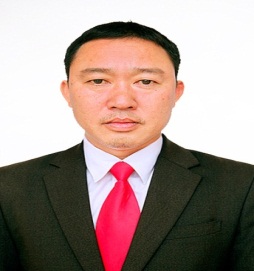 TIỂU SỬ TÓM TẮTCỦA NGƯỜI ỨNG CỬ ĐẠI BIỂU HỘI ĐỒNG NHÂN DÂN XÃ ĐỨC HỢP NHIỆM KỲ 2021 - 2026Thời gian từ tháng năm đến tháng nămLàm công việc, chức danh, chức vụ nơi công tác (chính quyền, Đảng, đoàn thể).Từ tháng 6 năm 2004 đến tháng 9 năm 2010Trưởng ban thú Y xã, Thường vụ xã Đoàn kiêm Bí thư Đoàn thanh niên CSHCM thôn Đức An, là Đại biểu HĐND xã Đức Hợp khóa 21, nhiệm kì 2004 - 2011Từ tháng 10 năm 2010 đến tháng 5 năm 2011Hợp đồng công chức địa chính Nông nghiệp xây dựng và Môi trường xã Đức Hợp. Đại biểu HĐND xã Đức Hợp khóa 21, nhiệm kì 2004 - 2011Từ tháng 6 năm 2011 đến tháng  6 năm 2016Công chức địa chính Nông nghiệp xây dựng và Môi trường xã Đức Hợp. Đại biểu HĐND xã Đức Hợp khóa 22, nhiệm kì 2011 - 2016Từ tháng 7 năm 2016 đến tháng 3 năm 2021Công chức địa chính Nông nghiệp xây dựng và Môi trường xã Đức Hợp. Đại biểu HĐND xã Đức Hợp khóa 23, nhiệm kì 2016 - 2021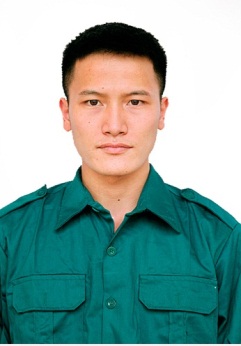 TIỂU SỬ TÓM TẮTCỦA NGƯỜI ỨNG CỬ ĐẠI BIỂU HỘI ĐỒNG NHÂN DÂNXÃ ĐỨC HỢP NHIỆM KỲ 2016-2021Thời gianCông việc, chức danh, chức vụ, nơi công tác (Chính quyền, Đảng, đoàn thể)Tháng 02 năm 2017 đến tháng 05 năm 2017Binh nhì, huấn luyện chiến sỹ mới tại b12, c4, d7, e18, f325, QĐ2Tháng 06 năm 2017 đến tháng 11 năm 2017Binh nhất. Học viên tại d2, Trường quân sự, QĐ2Tháng 12 năm 2017 đến tháng 12 năm 2018Trung sỹ, Tiểu đội trưởng tại c12, d9, e18, f325, QĐ2Tháng 01 năm 2018 đến tháng 04 năm 2019Trung sỹ, Học viên SQDB tại c8, d3, Trường Quân sự, QĐ2Tháng 05 năm 2019 đến tháng 10 năm 2020Làm công nhân tại công ty cổ phần thực phẩm Đức ViệtTháng 11 năm 2020 đến tháng 3 năm 2021Phó Bí thư đoàn xã Đức Hợp, huyện Kim Động, tỉnh Hưng Yên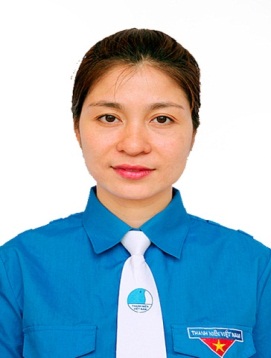 TIỂU SỬ TÓM TẮTCỦA NGƯỜI ỨNG CỬ ĐẠI BIỂU HỘI ĐỒNG NHÂN DÂN XÃ ĐỨC HỢP NHIỆM KỲ 2021 - 2026Thời gianLàm công việc, chức danh, chức vụ nơi công tác(chính quyền, Đảng, đoàn thể).Từ tháng 1 năm 2010 đến tháng 4 năm 2011Bí thư chi đoàn thôn An lạc; Phó đài truyền thanh xã Đức Hợp.Từ tháng 5 năm 2011 đến tháng 4 năm 2015 Bí thư chi đoàn thôn; Phó Bí thư chi bộ thôn An Lạc,  Ủy viên Ban thường vụ Đoàn xã; Trưởng đài truyền thanh xã Đức Hợp.Từ tháng 5 năm 2015 đến tháng 2 năm 2017.Phó Bí thư chi bộ thôn An Lạc,đảng bộ xã Đức Hợp, Ủy viên Ban Thường vụ  Đoàn xã; nhân viên đài truyền thanh xã Đức HợpTừ tháng 3 năm 2017 đến tháng 3 năm 2020Trưởng ban công tác MT thôn, phó bí thư chi bộ thôn An Lạc; nhân viên đài truyền thanh; Phó bí thư Đoàn xã khoá 23, nhiệm kỳ 2017-2022.Từ tháng 4 năm 2020 đến tháng 3/2021Uỷ viên Ban Chấp hành Đảng bộ xã khóa 25, nhiệm kỳ 2020-2025; Bí thư Đoàn xã khoá 23, nhiệm kỳ 2017-2022; trưởng đài truyền thanh xã.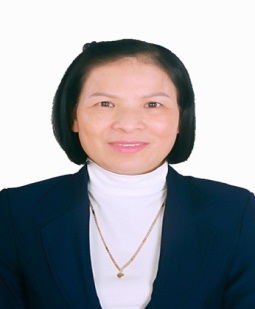 TIỂU SỬ TÓM TẮTCỦA NGƯỜI ỨNG CỬ ĐẠI BIỂU HỘI ĐỒNG NHÂN DÂNXÃ ĐỨC HỢP NHIỆM KỲ 2021-2026Thời gianCông việc, chức danh, chức vụ, nơi công tác (Chính quyền, Đảng, đoàn thể)Tháng 6 năm 1994 đến tháng 12 năm 1994Làm hợp đồng tại trạm Y tế xã Đức Hợp, Nhân viên trạm Y tếTháng 01 năm 1995 đến tháng 3 năm 2004Phụ trách công tác khám chữa bệnh, tiêm chủng mở rộng, chương trình Lao, tâm thần kinh, Trạm Y tế xã Đức HợpTháng 4 năm2004 đến tháng 9 năm 2004Phụ trách công tác khám chữa bệnh, tiêm chủng mở rộng, chương trình Lao, tâm thần kinh, Trạm  phó  trạm Y tế xã Đức HợpTháng 10 năm2004 đến tháng 6 năm 2008Đi học nâng cao trường Đại học Y khoa Hải PhòngTháng 8 năm 2008 đến tháng 01năm 2016Phụ trách công tác khám chữa bệnh, chương trình Lao, tâm thần kinh, Trạm  phó  trạm Y tế xã Đức HợpTháng 02 năm2016 đến tháng 3 năm 2021Trạm Trưởng  trạm Y tế  xã Đức Hợp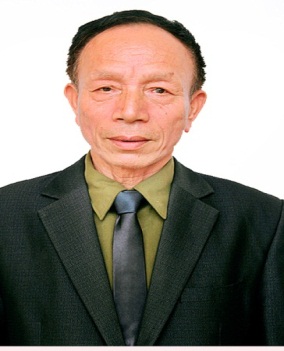 TIỂU SỬ TÓM TẮTCỦA NGƯỜI ỨNG CỬ ĐẠI BIỂU HỘI ĐỒNG NHÂN DÂNXÃ ĐỨC HỢP NHIỆM KỲ 2021-2026Thời gianCông việc, chức danh, chức vụ, nơi công tác(Chính quyền, Đảng, đoàn thể)Từ tháng 01năm 1976đến tháng 8 năm 1980Trung úy Đại đội phó E 130 Bộ tư lệnh thông tinTừ tháng 12 năm 2000 đến 6 năm 2017Công an viên, phó ban thanh tra nhân dân xãTừ tháng 7 năm 2020 đến tháng 3 năm 2021Chi Hội trưởng Hội Cựu chiến binh; kiêm Hội trưởng Người cao tuổi và Chi Hội trưởng Hội Chữ thập đỏ thôn Đức An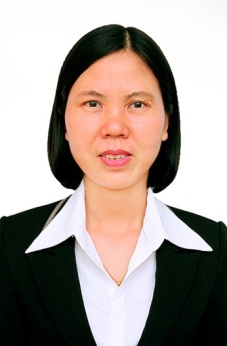 TIỂU SỬ TÓM TẮTCỦA NGƯỜI ỨNG CỬ ĐẠI BIỂU HỘI ĐỒNG NHÂN DÂNXÃ ĐỨC HỢP NHIỆM KỲ 2016-2021Thời gianCông việc, chức danh, chức vụ, nơi công tác(Chính quyền, Đảng, đoàn thể)Từ tháng 01 năm 2005đến tháng 4 năm 2010Văn phòng Đảng ủy, kiêm nhân viên đài truyền thanh xã Đức Hợp,  huyện Kim Động, tỉnh Hưng YênTừ tháng 5 năm 2010đến tháng 8 năm 2016Đảng ủy viên, Công chức Tư pháp – Hộ tịch xã Đức Hợp,  huyện Kim Động, tỉnh Hưng YênTừ tháng 9 năm 2016đến tháng 3 năm 2020Đảng ủy viên,  Phó trưởng Công an xã Đức Hợp, huyện Kim Động, tỉnh Hưng YênTừ tháng 4 năm 2020đến tháng 3 năm 2021Đảng ủy viên, Chủ tịch Hội Liên hiệp  Phụ nữ, Phó Chủ tịch Công đoàn xã Đức Hợp, huyện Kim Động, tỉnh Hưng Yên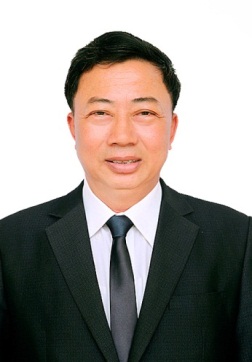 TIỂU SỬ TÓM TẮTCỦA NGƯỜI ỨNG CỬ ĐẠI BIỂU HỘI ĐỒNG NHÂN DÂNXÃ ĐỨC HỢP NHIỆM KỲ 2016-2021Thời gianCông việc, chức danh, chức vụ, nơi công tác (Chính quyền, Đảng, đoàn thể)Tháng  02 năm 2002 đến tháng  8 năm 2008Cán bộ HTX dịch vụ nông nghiệpTháng  9 năm 2008 đến tháng  9 năm 2012Phó Chủ tịch Ủy ban MTTQ Việt Nam xã Đức Hợp , Đảng ủy viên, Đảng ủy xã Đức Hợp,  huyện Kim Động, tỉnh Hưng YênTháng 10 năm 2012 đến tháng 02 năm 2018 Đảng Ủy viên, Chủ tịch Ủy ban MTTQ Việt Nam xã Đức Hợp huyện Kim Động, tỉnh Hưng YênTháng  3 năm 2018 đến tháng 3 năm 2021Ủy viên Ban Thường vụ Đảng ủy -  Chủ tịch Ủy ban MTTQ Việt Nam xã Đức Hợp, huyện Kim Động, tỉnh Hưng Yên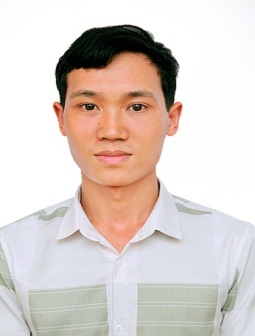 TIỂU SỬ TÓM TẮTCỦA NGƯỜI ỨNG CỬ ĐẠI BIỂU HỘI ĐỒNG NHÂN DÂNXÃ ĐỨC HỢP NHIỆM KỲ 2016-2021Thời gianCông việc, chức danh, chức vụ, nơi công tác (Chính quyền, Đảng, đoàn thể)Tháng 11 năm 2020 đến tháng 3 năm 2021Bí thư chi đoàn kiêm Thôn đội trưởng thôn Đức Quang,xã Đức Hợp, huyện Kim Động, tỉnh Hưng Yên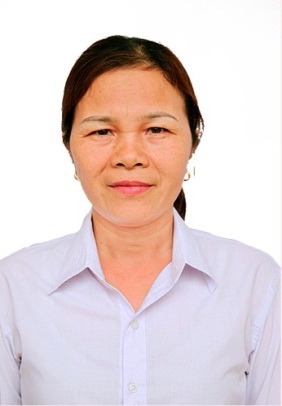 TIỂU SỬ TÓM TẮTCỦA NGƯỜI ỨNG CỬ ĐẠI BIỂU HỘI ĐỒNG NHÂN DÂNXÃ ĐỨC HỢP NHIỆM KỲ 2016-2021Thời gianCông việc, chức danh, chức vụ, nơi công tác (Chính quyền, Đảng, đoàn thể)Từ  tháng 01năm 2018 đến tháng  3 năm 2021Ban chấp hành Chi hội Nông dân thôn Đức Quang, xã Đức Hợp, huyện Kim Động, tỉnh Hưng Yên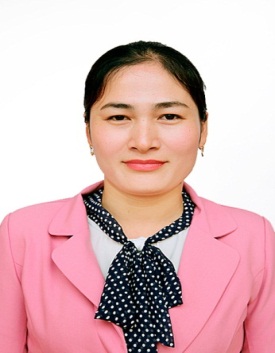 TIỂU SỬ TÓM TẮTCỦA NGƯỜI ỨNG CỬ ĐẠI BIỂU HỘI ĐỒNG NHÂN DÂNXÃ ĐỨC HỢP NHIỆM KỲ 2016-2021Thời gianCông việc, chức danh, chức vụ, nơi công tác (Chính quyền, Đảng, đoàn thể)Từ tháng 6 năm 2016 đến tháng 11năm 2020Ban chấp hành, chi hội Trưởng chi hội phụ nữ thôn Đức Hòa, xã Đức Hợp, huyện Kim Động, tỉnh Hưng YênTừ tháng 12 năm 2021 đến tháng 3 năm 2021Ban chấp hành, chi hội Phó chi hội phụ nữ thôn Đức Hòa, xã Đức Hợp, huyện Kim Động, tỉnh Hưng YênĐức Hợp, ngày 08  tháng 3 năm 2021Kí tênLê Thị Hà Hường(Đã kí)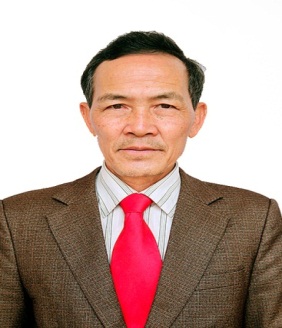 TIỂU SỬ TÓM TẮTCỦA NGƯỜI ỨNG CỬ ĐẠI BIỂU HỘI ĐỒNG NHÂN DÂNXÃ ĐỨC HỢP NHIỆM KỲ 2016-2021Thời gianCông việc, chức danh, chức vụ, nơi công tác (Chính quyền, Đảng, đoàn thể)Tháng 11 năm 1978 đến tháng 3 năm 1983Bộ đội. F21, Sư đoàn 395, Bình Liêu, Quảng NinhTháng 4 năm 1983 đến tháng 12 năm 2020Làm ruộng tại Thôn Đức Ninh, xã Đức Hợp, huyện Kim Động, tỉnh Hưng YênTháng 01 năm 2021 đến tháng 3 năm 2021Công an viên thôn Đức Ninh, xã Đức Hợp, huyện Kim Động, tỉnh Hưng Yên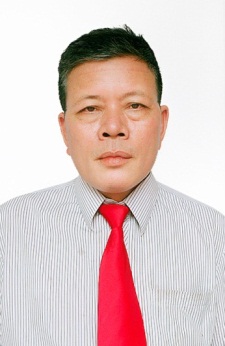 TIỂU SỬ TÓM TẮTCỦA NGƯỜI ỨNG CỬ ĐẠI BIỂU HỘI ĐỒNG NHÂN DÂNXÃ ĐỨC HỢP NHIỆM KỲ 2016-2021Thời gianCông việc, chức danh, chức vụ, nơi công tác (Chính quyền, Đảng, đoàn thể)Tháng 02 năm 1984 đến tháng 12 năm 1978Bộ đội Biên phòng thuộc Phòng Hậu cần, Cơ quan Chủ nhiệm Biên phòng Quảng NinhTháng 01 năm 1988 đến tháng 3 năm 2021Làm thợ mộc tại gia đình thôn Đức Quang xã Đức Hợp, huyện Kim Động, tỉnh Hưng Yên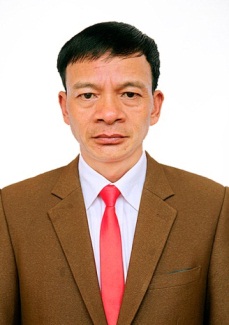 TIỂU SỬ TÓM TẮTCỦA NGƯỜI ỨNG CỬ ĐẠI BIỂU HỘI ĐỒNG NHÂN DÂNXÃ ĐỨC HỢP NHIỆM KỲ 2016-2021Thời gianThời gianCông việc, chức danh, chức vụ, nơi công tác (Chính quyền, Đảng, đoàn thể)Công việc, chức danh, chức vụ, nơi công tác (Chính quyền, Đảng, đoàn thể)Công việc, chức danh, chức vụ, nơi công tác (Chính quyền, Đảng, đoàn thể)Tháng 01/1993  đến tháng 12 năm 1995Tháng 01/1993  đến tháng 12 năm 1995Bộ đội đóng quân tại đơn vị C3, D4, E325 quân đoàn II Lục Ngạn, Bắc GiangBộ đội đóng quân tại đơn vị C3, D4, E325 quân đoàn II Lục Ngạn, Bắc GiangBộ đội đóng quân tại đơn vị C3, D4, E325 quân đoàn II Lục Ngạn, Bắc GiangTháng 01/1996 đến tháng  7 năm 2008Tháng 01/1996 đến tháng  7 năm 2008Làm ruộng tại xã Đức Hợp, Kim Động, Hưng YênLàm ruộng tại xã Đức Hợp, Kim Động, Hưng YênLàm ruộng tại xã Đức Hợp, Kim Động, Hưng YênTháng 08/2008 đến tháng 03 năm 2021Tháng 08/2008 đến tháng 03 năm 2021Làm Công an viên thôn Đức Quang, xã Đức HợpLàm Công an viên thôn Đức Quang, xã Đức HợpLàm Công an viên thôn Đức Quang, xã Đức HợpĐức Hợp, ngày 10 tháng 3 năm 2021Kí tênPhạm Văn Tĩnh(Đã kí)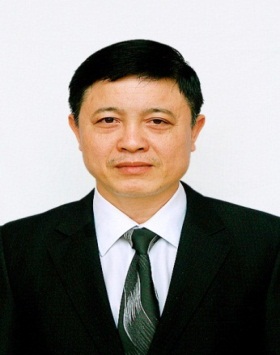 TIỂU SỬ TÓM TẮTCỦA NGƯỜI ỨNG CỬ ĐẠI BIỂU HỘI ĐỒNG NHÂN DÂN XÃ ĐỨC HỢP, NHIỆM KỲ 2021 – 2026Thời gianLàm công việc, chức danh, chức vụ nơi công tác (chính quyền, Đảng, đoàn thể).Từ tháng 01 năm 2003 đến tháng 7 năm 2008Trưởng đài truyền thanh xã Đức Hợp, huyện Kim Động, tỉnh Hưng YênTừ tháng 8 năm 2008 đến tháng 5 năm 2015Đảng ủy viên, Cán bộ LĐTBXH xã Đức Hợp, huyện Kim Động, tỉnh Hưng YênTừ tháng 6 năm 2015 đến tháng 3 năm 2020Phó Bí thư Thường trực Đảng, Trưởng ban Tổ chức Đảng ủy, Trưởng Ban Tuyên giáo, Trưởng Ban Kinh tế HĐND. Từ tháng 4 năm 2020đến tháng 3 năm 2021Bí thư Đảng ủy,  Chủ tịch HĐND xã, Bí thư chi bộ Quân sự, Trưởng khối Dân vận Đảng ủy.Đức Hợp, ngày 10 tháng 3 năm 2021Kí tênTrần Văn Tư(Đã ký)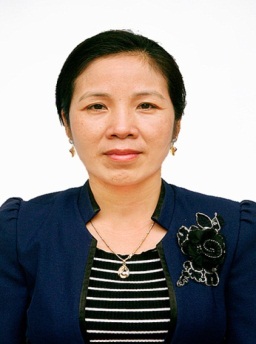 TIỂU SỬ TÓM TẮTCỦA NGƯỜI ỨNG CỬ ĐẠI BIỂU HỘI ĐỒNG NHÂN DÂNXÃ ĐỨC HỢP NHIỆM KỲ 2016-2021Thời gianCông việc, chức danh, chức vụ, nơi công tác (Chính quyền, Đảng, đoàn thể)Từ tháng  9 năm 1997đến tháng 8 năm 1998 Giáo viên trường Tiểu học Đồng Thanh, huyện Kim Động, tỉnh Hưng Yên.Từ tháng 9 năm 1998đến tháng 4 năm 2009Giáo viên trường Tiểu học Đức Hợp, huyện Kim Động, tỉnh Hưng Yên.Từ tháng 5 năm 2009đến tháng 3 năm 2021Phó hiệu trưởng trường Tiểu học Đức Hợp, huyện Kim Động, tỉnh Hưng Yên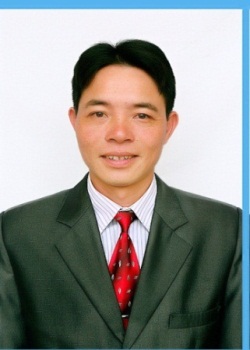 TIỂU SỬ TÓM TẮTCỦA NGƯỜI ỨNG CỬ ĐẠI BIỂU HỘI ĐỒNG NHÂN DÂNXÃ ĐỨC HỢP NHIỆM KỲ 2021-2026Thời gian Công việc, chức danh, chức vụ, nơi công tác (Chính quyền, Đảng, đoàn thể)Từ tháng 01 năm 2005 đến tháng  9 năm 2008Phó Bí thư Đoàn xã Đức Hợp, huyện Kim Động, tỉnh Hưng YênTừ tháng 10 năm 2008 đến tháng 4 năm 2020Đảng ủy viên, Bí thư Đoàn xã Đức Hợp, huyện Kim Động, tỉnh Hưng YênTừ tháng 5 năm 2020 đến tháng 3 năm 2021Ủy viên BTV Đảng ủy, Phó Chủ tịch HĐND, Chủ nhiệm Ủy ban kiểm tra Đảng ủy xã Đức Hợp, huyện Kim Động, tỉnh Hưng Yên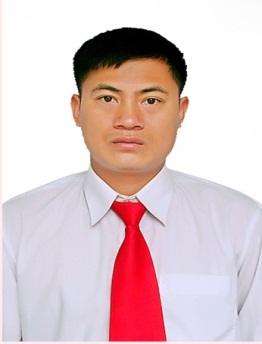 TIỂU SỬ TÓM TẮTCỦA NGƯỜI ỨNG CỬ ĐẠI BIỂU HỘI ĐỒNG NHÂN DÂNXÃ ĐỨC HỢP NHIỆM KỲ 2016-2021Thời gian Công việc, chức danh, chức vụ, nơi công tác (Chính quyền, Đảng, đoàn thể)Tháng 10 năm 2011đến tháng 10 năm 2014Phó trưởng công an  xã Đức Hợp, huyện Kim Động, tỉnh Hưng YênTháng 11 năm 2014đến tháng 12 năm 2020Phó Chỉ huy trưởng Quân sự  xã Đức Hợp,  huyện Kim Động, tỉnh Hưng YênTháng 01năm 2021đến tháng 03 năm 2021Chỉ huy trưởng Quân sự  xã Đức Hợp,  huyện Kim Động, tỉnh Hưng YênĐức Hợp, Ngày 08 tháng 03 năm 2021Ký tênTrần Đức Độ(Đã ký)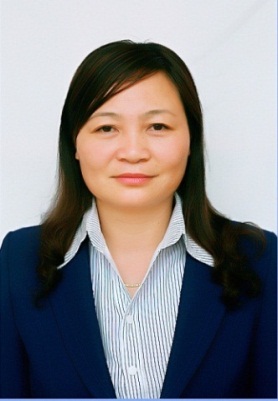 TIỂU SỬ TÓM TẮTCỦA NGƯỜI ỨNG CỬ ĐẠI BIỂU HỘI ĐỒNG NHÂN DÂNXÃ ĐỨC HỢP NHIỆM KỲ 2021-2026Thời gianCông việc, chức danh, chức vụ, nơi công tác (Chính quyền, Đảng, đoàn thể)Từ tháng 7 năm 2005 đến tháng 8 năm 2008Cán bộ chính sách xã Đức Hợp, Đảng ủy viên, UBND xã Đức Hợp, huyện Kim Động, tỉnh Hưng YênTừ tháng 9 năm 2008 đến tháng 5 năm 2010Chủ tịch Hội nông dân xã Đức Hợp, Đảng ủy viên, UBND xã Đức Hợp,  huyện Kim Động, tỉnh Hưng YênTừ tháng 6 năm 2010 đến tháng 12 năm 2013Phó Bí thư Thường trực Đảng ủy, Chủ nhiệm Ủy ban kiểm tra Đảng ủy xã Đức Hợp, huyện Kim Động, tỉnh Hưng YênTừ tháng 01 năm 2014 đến tháng 5 năm 2015Phó Bí thư Thường trực Đảng ủy, Trưởng Ban Tổ chức  Đảng ủy xã Đức Hợp, huyện Kim Động, tỉnh Hưng YênTừ tháng 6 năm2015 đến tháng 3 năm 2021Phó Bí thư  Đảng ủy, Chủ tịch Ủy ban nhân dân xã Đức Hợp, huyện Kim Động, tỉnh Hưng Yên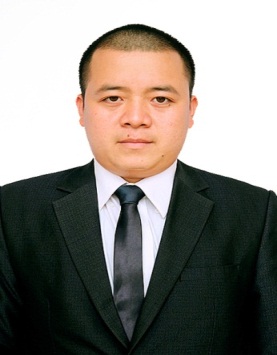 TIỂU SỬ TÓM TẮTCỦA NGƯỜI ỨNG CỬ ĐẠI BIỂU HỘI ĐỒNG NHÂN DÂNXÃ ĐỨC HỢP NHIỆM KỲ 2016-2021Thời gianCông việc, chức danh, chức vụ, nơi công tác (Chính quyền, Đảng, đoàn thể)Từ tháng 5 năm 2012 đến tháng 3 năm 2021Đoàn viên chi đoàn thôn Đức Trung, thợ sửa chữa xe máy, thôn Đức Trung xã Đức Hợp huyện Kim Động tỉnh Hưng Yên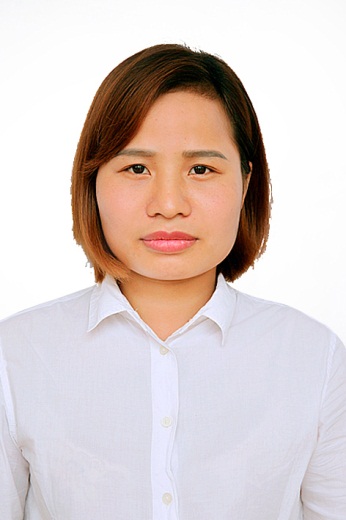 TIỂU SỬ TÓM TẮTCỦA NGƯỜI ỨNG CỬ ĐẠI BIỂU HỘI ĐỒNG NHÂN DÂNXÃ ĐỨC HỢP NHIỆM KỲ 2016-2021Thời gianCông việc, chức danh, chức vụ, nơi công tác (Chính quyền, Đảng, đoàn thể)Tháng 8 năm 2014 đến tháng 12 năm 2017Giáo viên trường Mầm non Đức HợpTháng 01 năm 2018 đến  tháng 12 năm 2019Công nhân may Ngọc ThanhTháng 01năm 2020 đến tháng 3năm 2021Chi ủy viên, Ủy viên BTV Hội LHPN xã, Bí thư chi đoàn, Thôn đội trưởng.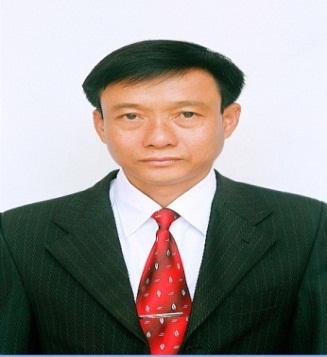 TIỂU SỬ TÓM TẮTCỦA NGƯỜI ỨNG CỬ ĐẠI BIỂU HỘI ĐỒNG NHÂN DÂNXÃ ĐỨC HỢP NHIỆM KỲ 2016-2021Thời gianCông việc, chức danh, chức vụ, nơi công tác (Chính quyền, Đảng, đoàn thể)Tháng 3 năm1988 đến tháng 02 năm1991Bộ đội đóng quân huyện Lý Nhân tỉnh Hà Nam đơn vị thuộc trường Hạ sĩ quan Chuyên môn Kỹ thuật Thông tin  Quân chủng Phòng Không.Tháng 3 năm1991 đến  tháng 12 năm 1991 Bộ đội xuất ngũ, Đảng viên chi bộ 4, Trung đội Trưởng dân quân thôn Bông Ngoại.Tháng 01năm1992 đến tháng 10 năm 1995Phó Trưởng ban VHTT xã, Chi ủy chi bộ 4, Trung đội Trưởng dân quân thôn Bông Ngoại.Tháng 11năm1995 đến tháng 11năm 1999Phó Bí thư xã Đoàn, Phó trưởng ban VHTT xã, Trung đội Trưởng dân quân thôn Bông Ngoại.Tháng 12năm 1999 đến tháng 12 năm 2004Đảng ủy viên, Bí thư xã Đoàn, Bí thư chi bộ 4. Tháng 01năm 2005 đến tháng  12năm 2006Đảng ủy viên, Công chức Văn hóa xã hội, Bí thư chi bộ 4.Tháng 01 năm 2007 đến tháng  3 năm 2021Đảng ủy viên, Công chức Văn hóa xã hội.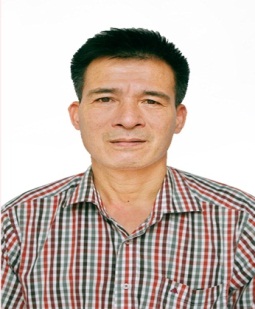 TIỂU SỬ TÓM TẮTCỦA NGƯỜI ỨNG CỬ ĐẠI BIỂU HỘI ĐỒNG NHÂN DÂNXÃ ĐỨC HỢP NHIỆM KỲ 2016-2021Thời gianCông việc, chức danh, chức vụ, nơi công tác (Chính quyền, Đảng, đoàn thể)Từ tháng 3 năm 1988 đến tháng 10 năm 1990Bộ đội thuộc đơn vị cục Hậu cần quân chủng Phòng KhôngTừ tháng 11 năm 1990đến  tháng  năm 2021 Làm ruộng tại Đức Hợp Kim, Động Hưng Yên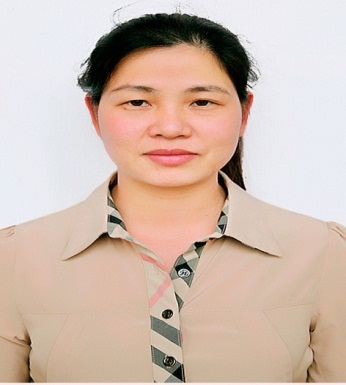 TIỂU SỬ TÓM TẮTCỦA NGƯỜI ỨNG CỬ ĐẠI BIỂU HỘI ĐỒNG NHÂN DÂNXÃ ĐỨC HỢP NHIỆM KỲ 2021-2026Thời gianCông việc, chức danh, chức vụ, nơi công tác (Chính quyền, Đảng, đoàn thể)Từ tháng 11năm 2006đến tháng 3 năm 2021  Làm ruộng tại xã Đức Hợp, huyện Kim Động, tỉnh Hưng Yên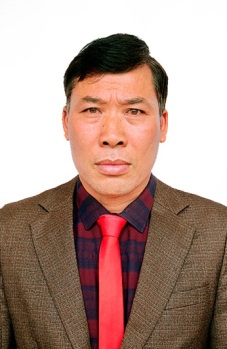 TIỂU SỬ TÓM TẮTCỦA NGƯỜI ỨNG CỬ ĐẠI BIỂU HỘI ĐỒNG NHÂN DÂNXÃ ĐỨC HỢP NHIỆM KỲ 2016-2021Thời gian Công việc, chức danh, chức vụ, nơi công tác (Chính quyền, Đảng, đoàn thể)Tháng 02 năm 2005 đến tháng 3 năm 2021Chủ tịch Hội đồng Mục vụ giáo xứ Đức Ninh; Hội viên hội Nông dân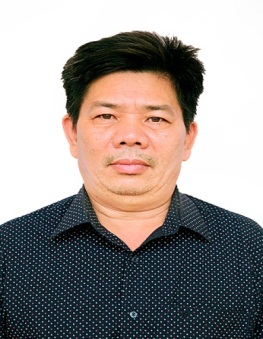 TIỂU SỬ TÓM TẮTCỦA NGƯỜI ỨNG CỬ ĐẠI BIỂU HỘI ĐỒNG NHÂN DÂNXÃ ĐỨC HỢP NHIỆM KỲ 2016-2021Thời gianCông việc, chức danh, chức vụ, nơi công tác(Chính quyền, Đảng, đoàn thể)Tháng 7 năm 1984 đến tháng 12 năm 1987Bộ đội, Quân đoàn 2, Hà BắcTháng 1 năm 1988 đến tháng  2 năm 2021Làm ruộng. Thôn Đức Ninh, xã Đức Hợp, huyện Kim Động, tỉnh Hưng Yên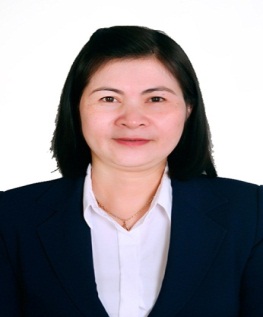 TIỂU SỬ TÓM TẮTCỦA NGƯỜI ỨNG CỬ ĐẠI BIỂU HỘI ĐỒNG NHÂN DÂNXÃ ĐỨC HỢP NHIỆM KỲ 2021-2026Thời gianCông việc, chức danh, chức vụ, nơi công tác (Chính quyền, Đảng, đoàn thể)Từ tháng 11năm 2002đến tháng 3 năm 2021Công chức Tài chính - Kế toán UBND xã Đức Hợp, huyện Kim Động, tỉnh Hưng Yên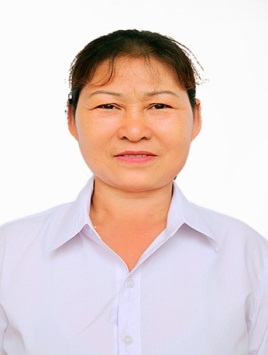 TIỂU SỬ TÓM TẮTCỦA NGƯỜI ỨNG CỬ ĐẠI BIỂU HỘI ĐỒNG NHÂN DÂNXÃ ĐỨC HỢP NHIỆM KỲ 2016-2021Thời gianCông việc, chức danh, chức vụ, nơi công tác(Chính quyền, Đảng, đoàn thể)Tháng 01 năm 1964đến tháng 3 năm 2021Làm ruộng tại thôn Đức Ninh, xã Đức Hợp, huyện Kim Động, tỉnh Hưng Yên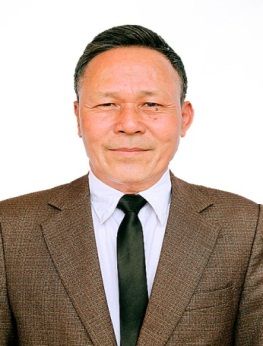 TIỂU SỬ TÓM TẮTCỦA NGƯỜI ỨNG CỬ ĐẠI BIỂU HỘI ĐỒNG NHÂN DÂNXÃ ĐỨC HỢP NHIỆM KỲ 2016-2021Thời gianCông việc, chức danh, chức vụ, nơi công tác (Chính quyền, Đảng, đoàn thể)Tháng 7 năm 1977 đến tháng  4 năm 1983Bộ độiTháng 01 năm 1994 đến 12 năm 2014Dân quân thường trực xãTháng 01 năm 2015 đến 10 năm 2019Công an viên thôn Đức Ninh01 năm 2020 đến tháng 3 năm 2021Trưởng ban Công tác Mặt trận thôn, Phó bí thư chi bộ, Phó trưởng thôn Đức Ninh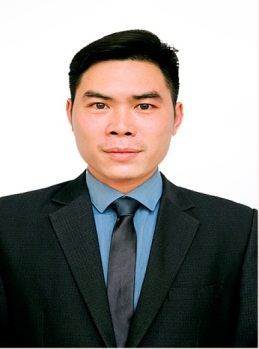 TIỂU SỬ TÓM TẮTCỦA NGƯỜI ỨNG CỬ ĐẠI BIỂU HỘI ĐỒNG NHÂN DÂNXÃ ĐỨC HỢP NHIỆM KỲ 2021-2026Thời gian Làm công việc, chức danh, chức vụ nơi công tác (chính quyền, Đảng, đoàn thể).Tháng 01 năm 2013 đến tháng 12 năm 2016Bí thư đoàn thanh niên chi đoàn thôn Đức Phú Tháng 01 năm 2017 đến tháng 12 năm 2019Phó Chủ tịch UBMTTQVN Xã Đức HợpTháng 01 năm 2020 đến tháng 3 năm 2021Ủy viên BCH Đảng ủy xã Đức Hợp; Phó Chủ tịch Ủy ban Mặt trận Tổ quốc Việt Nam xã; Bí thư chi bộ - Trưởng thôn Đức Phú xã Đức Hợp.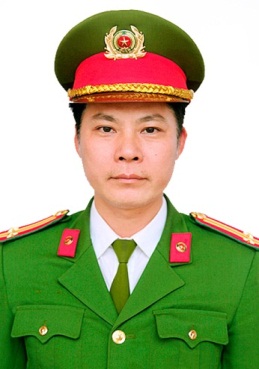 TIỂU SỬ TÓM TẮTCỦA NGƯỜI ỨNG CỬ ĐẠI BIỂU HỘI ĐỒNG NHÂN DÂN XÃ ĐỨC HỢP, NHIỆM KỲ 2021 – 2026Thời gianLàm công việc, chức danh, chức vụ nơi công tác (chính quyền, Đảng, đoàn thể).Từ tháng 12 năm 2003 đến tháng 12 năm 2010Cán bộ phòng Cảnh sát kinh tế- Công an tỉnh Hải DươngTừ tháng  01 năm 2011 đến tháng 3 năm 2015Cán bộ Công an huyện Kim ĐộngTừ tháng 4 năm 2015 đến tháng 12 năm 2019Phó Đội trưởng Đội cảnh sát quản lí hành chính về trật tự xã hội Công an huyện Kim ĐộngTừ tháng 01 năm 2020đến tháng 3 năm 2021Trưởng Công an xã Đức Hợp- Công an xã huyện Kim ĐộngĐức Hợp, ngày  10 tháng 3 năm 2021Kí tênNguyễn Văn Doanh(Đã ký)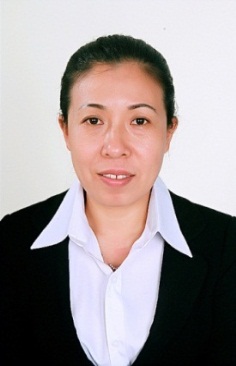 TIỂU SỬ TÓM TẮTCỦA NGƯỜI ỨNG CỬ ĐẠI BIỂU HỘI ĐỒNG NHÂN DÂNXÃ ĐỨC HỢP NHIỆM KỲ 2021-2026Thời gianCông việc, chức danh, chức vụ, nơi công tác (Chính quyền, Đảng, đoàn thể)Từ tháng 5 năm 2010 đến tháng 02 năm 2013Đảng ủy viên, Chủ tịch Hội LHPN xã Đức Hợp, huyện Kim Động, tỉnh Hưng YênTừ tháng 03 năm 2013 đến tháng 4 năm 2015Đảng ủy viên, Chủ tịch Hội LHPN xã kiêm Ủy Ban kiểm tra Đảng ủy xã Đức Hợp, huyện Kim Động, tỉnh Hưng YênTừ tháng 5 năm 2015 đến tháng 6 năm 2017Đảng ủy viên, Chủ tịch Hội LHPN xã Đức Hợp, huyện Kim Động, tỉnh Hưng YênTừ tháng 7 năm 2017 đến tháng 02 năm 2020Đảng ủy viên, Chủ tịch Hội LHPN xã kiêm Ủy Ban kiểm tra Đảng ủy, xã Đức Hợp, huyện Kim Động, tỉnh Hưng YênTừ tháng 03 năm 2020 đến tháng 03 năm 2021Phó Bí thư -Thường trực Đảng ủy, Trưởng Ban Tổ chức  Đảng ủy, Trưởng Ban Tuyên giáo Đảng ủy, xã Đức Hợp, huyện Kim Động, tỉnh Hưng Yên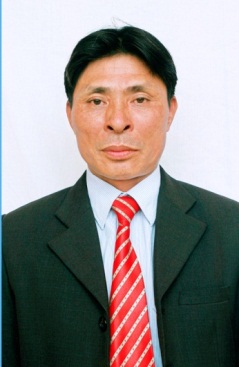 TIỂU SỬ TÓM TẮTCỦA NGƯỜI ỨNG CỬ ĐẠI BIỂU HỘI ĐỒNG NHÂN DÂNXÃ ĐỨC HỢP NHIỆM KỲ 2016-2021Thời gian Công việc, chức danh, chức vụ, nơi công tác (Chính quyền, Đảng, đoàn thể)Tháng 3 năm 1986 đến tháng 4 năm 1989Bộ đội thuộc đơn vị F328 thuộc quân khu Ba – Đảng viênTháng 5 năm1989 đến  tháng 8 năm 1993 Đảng viên Thư kí đội thuộc thôn Thái HòaTháng 9 năm 1993 đến tháng 12 năm 1999Phó Bí thư chi bộ, Trưởng thôn Thái HòaTháng 01năm 2000 đến tháng 5năm 200Phó chỉ huy trưởng Quân sự xãTháng 6 năm 2005đến tháng 7năm 2010Đảng ủy viên, Công chức Tư pháp Hộ tịch - Phó trưởng Công an xãTháng 8 năm 2010đến tháng 3năm 2020Đảng ủy viên, Chủ tịch Hội Nông dân xãTháng 4năm 2020đến tháng 3năm 2021Đảng ủy viên, Phó Chủ tịch UBND xã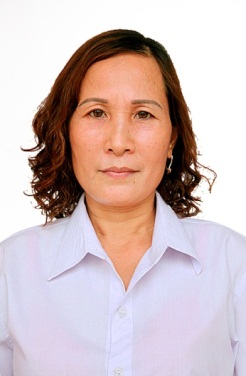 TIỂU SỬ TÓM TẮTCỦA NGƯỜI ỨNG CỬ ĐẠI BIỂU HỘI ĐỒNG NHÂN DÂNXÃ ĐỨC HỢP NHIỆM KỲ 2016-2021Thời gianCông việc, chức danh, chức vụ, nơi công tác (Chính quyền, Đảng, đoàn thể)Tháng 01năm 2017đến tháng 12 năm 2020Chi hội trưởng Hội Phụ nữ thôn Đức Phú, xã Đức Hợp, huyện Kim Động, tỉnh Hưng YênTháng 01năm 2021đến tháng 2 năm 2021Chi hội trưởng Hội Phụ nữ thôn Đức Phú, xã Đức Hợp, huyện Kim Động, tỉnh Hưng Yên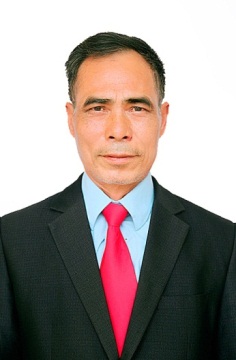 TIỂU SỬ TÓM TẮTCỦA NGƯỜI ỨNG CỬ ĐẠI BIỂU HỘI ĐỒNG NHÂN DÂN XÃ ĐỨC HỢP NHIỆM KỲ 2021 - 2026Thời gianLàm công việc, chức danh, chức vụ nơi công tác(chính quyền, Đảng, đoàn thể).Từ tháng 10 năm 2010đến tháng 11năm 2020Trưởng thôn Phú Mỹ xã Đức Hợp, huyện Kim động, tỉnh Hưng YênTừ tháng 12 năm 2020đến tháng 3 năm 2021Phó Chủ tịch Hội Nông dân, Phó Chủ tịch Hội NCT thôn Đức Phú xã Đức Hợp, huyện Kim Động, tỉnh Hưng Yên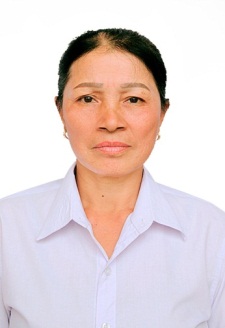 TIỂU SỬ TÓM TẮTCỦA NGƯỜI ỨNG CỬ ĐẠI BIỂU HỘI ĐỒNG NHÂN DÂNXÃ ĐỨC HỢP NHIỆM KỲ 2016-2021Thời gianCông việc, chức danh, chức vụ, nơi công tác (Chính quyền, Đảng, đoàn thể)Tháng 01năm 2017 đến tháng 12 năm 2020Chi hội trưởng Hội Nông dân thôn Đức Phú, xã Đức Hợp, huyện Kim Động, tỉnh Hưng YênTháng 01 năm 2021 đến tháng 03 năm 2021Chi hội phó Hội Nông dân thôn Đức Phú, xã Đức Hợp, huyện Kim Động, tỉnh Hưng Yên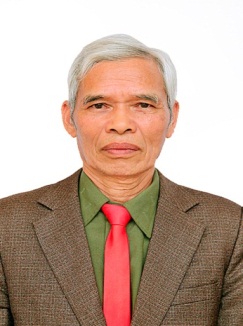 TIỂU SỬ TÓM TẮTCỦA NGƯỜI ỨNG CỬ ĐẠI BIỂU HỘI ĐỒNG NHÂN DÂNXÃ ĐỨC HỢP NHIỆM KỲ 2021-2026Thời gianCông việc, chức danh, chức vụ, nơi công tác (Chính quyền, Đảng, đoàn thể)Từ năm 1976 - 1986Ban chỉ huy đội sản xuấtTừ năm  1986 - 1996Công an viên thôn Đức Hòa xã Đức Hợp Từ năm 1996 - 2021Chi hội trưởng CCB thôn Đức Hòa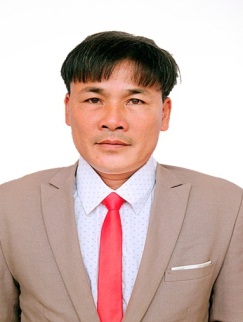 TIỂU SỬ TÓM TẮTCỦA NGƯỜI ỨNG CỬ ĐẠI BIỂU HỘI ĐỒNG NHÂN DÂNXÃ ĐỨC HỢP NHIỆM KỲ 2021-2026Thời gianCông việc, chức danh, chức vụ, nơi công tác (Chính quyền, Đảng, đoàn thể)Từ tháng 11 năm 1999  đến tháng 8  năm  2004 Bí thư chi đoàn thôn Trung Khu, Đại biểu HĐND xãTừ năm 01 năm  2005 đến tháng 12 năm 2010Thường vụ đoàn xã, Đại biểu HĐND xãTừ tháng 01 năm 2011 đến tháng 12 năm 2016Đại biểu HĐND xã kiêm chi ủy chi bộ Trung KhuTừ thán 01 năm 2017 đến tháng 6 năm  2019Phó Bí thư chi bộ Trung KhuTừ tháng 7 năm 2019 đến tháng 3 năm 2021Bí thư chi bộ thôn Đức Hòa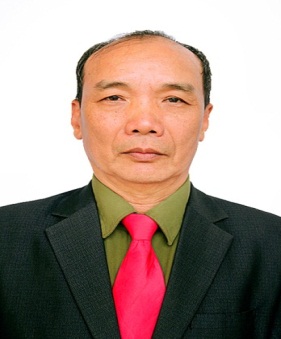 TIỂU SỬ TÓM TẮTCỦA NGƯỜI ỨNG CỬ ĐẠI BIỂU HỘI ĐỒNG NHÂN DÂNXÃ ĐỨC HỢP NHIỆM KỲ 2016-2021Thời gianCông việc, chức danh, chức vụ, nơi công tác (Chính quyền, Đảng, đoàn thể)Từ tháng 4 năm  2015đến tháng 3 năm 2021Công an viên thôn Đức Hòa xã Đức Hợp, huyện Kim Động, tỉnh Hưng Yên Đức Hợp, ngày 11  tháng 3 năm 2021Kí tênLê Xuân Hoạt(Đã kí)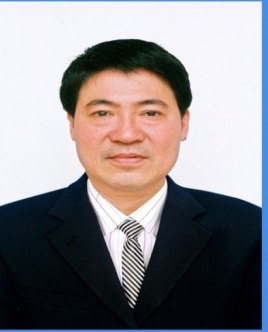 TIỂU SỬ TÓM TẮTCỦA NGƯỜI ỨNG CỬ ĐẠI BIỂU HỘI ĐỒNG NHÂN DÂNXÃ ĐỨC HỢP NHIỆM KỲ 2016-2021Thời gianCông việc, chức danh, chức vụ, nơi công tác (Chính quyền, Đảng, đoàn thể)Tháng 12 năm 2004 đến tháng 6 năm 2008Bí thư Đoàn thanh niên cộng sản Hồ Chí Minh xã Đức Hợp Tháng 7 năm 2008 đến  tháng  6 năm 2011Tư pháp- Hộ tịch kiêm Phó Trưởng Công an xã Đức Hợp Từ tháng 7 năm 2011 đến tháng 3 năm 2020Trưởng Công an xã Đức HợpTừ tháng 4 năm 2020 đến nayChủ tịch Hội Nông dân xã Đức Hợp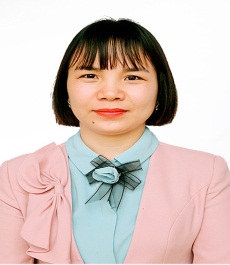 TIỂU SỬ TÓM TẮTCỦA NGƯỜI ỨNG CỬ ĐẠI BIỂU HỘI ĐỒNG NHÂN DÂNXÃ ĐỨC HỢP NHIỆM KỲ 2016-2021Thời gianCông việc, chức danh, chức vụ, nơi công tác(Chính quyền, Đảng, đoàn thể)Từ tháng 10 năm 2011đến tháng 12 năm 2016Văn phòng Đảng ủy xã Đức Hợp, nhân viên Đài truyền thanh xã - UBND xã Đức Hợp, huyện Kim Động, tỉnh Hưng YênTừ tháng 01 năm 2017đến tháng 01 năm 2018Văn phòng Đảng ủy xã Đức Hợp, Phó trưởng Đài truyền thanh xã - UBND xã Đức Hợp, huyện Kim Động, tỉnh Hưng Yên.Từ tháng 02 năm 2018đến tháng 10 năm 2019Văn phòng Đảng ủy xã Đức Hợp, Phó Chủ tịch Hội Nông dân xã, Phó trưởng Đài truyền thanh xã - UBND xã Đức Hợp, huyện Kim Động, tỉnh Hưng Yên.Từ tháng 11 năm 2019đến tháng 3 năm 2021.Văn phòng Đảng ủy xã Đức Hợp, Đảng ủy viên, Phó Chủ tịch Hội Nông dân xã, Chủ nhiệm UBKT Hội Nông dân xã, Phó trưởng Đài truyền thanh xã Đức Hợp, Chi ủy viên chi bộ thôn Đức Hòa.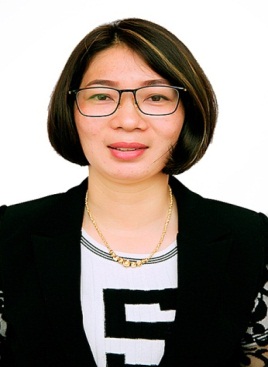 TIỂU SỬ TÓM TẮTCỦA NGƯỜI ỨNG CỬ ĐẠI BIỂU HỘI ĐỒNG NHÂN DÂNXÃ ĐỨC HỢP NHIỆM KỲ 2016-2021Thời gianCông việc, chức danh, chức vụ, nơi công tác (Chính quyền, Đảng, đoàn thể)Từ tháng 3 năm 2017đến tháng 03 năm 2021Ban chấp hành, Bí thư chi đoàn thôn Đức Hòa, xã Đức Hợp, huyện Kim Động, tỉnh Hưng Yên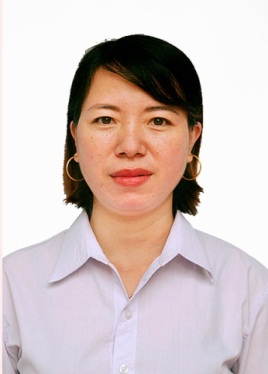 TIỂU SỬ TÓM TẮTCỦA NGƯỜI ỨNG CỬ ĐẠI BIỂU HỘI ĐỒNG NHÂN DÂNXÃ ĐỨC HỢP NHIỆM KỲ 2016-2021Thời gianCông việc, chức danh, chức vụ, nơi công tác(Chính quyền, Đảng, đoàn thể)Từ  tháng 01 năm 1996 đến tháng 3 năm 2019;Làm ruộng tại thôn Đức Trung xã Đức Hợp, huyện Kim Động, tỉnh Hưng YênTháng 4 năm 2019 đến tháng 3 năm 2021Làm may tại Công ty May Việt Mỹ, huyện Kim Động, tỉnh Hưng Yên 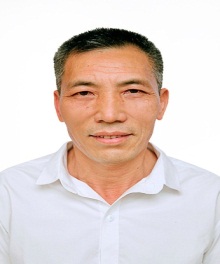 TIỂU SỬ TÓM TẮTCỦA NGƯỜI ỨNG CỬ ĐẠI BIỂU HỘI ĐỒNG NHÂN DÂNXÃ ĐỨC HỢP NHIỆM KỲ 2021-2026Thời gianCông việc, chức danh, chức vụ, nơi công tác(Chính quyền, Đảng, đoàn thể)Từ tháng 8năm 2010đến tháng 3 năm 2021Công an viên, Hội viên Hội Nông dân: Thôn Đức Anxã Đức Hợp, huyện Kim Động, tỉnh Hưng Yên; 